УтвержденыРешением Совета депутатовгородского округа Домодедово Московской областиот ________ № ______Местные нормативы градостроительного проектирования городского округа Домодедово Московской области1. Основная часть – расчетные показатели минимально допустимого уровня обеспеченности населения объектами местного значения городского округа и расчетные показатели максимально допустимого уровня территориальной доступности таких объектов для населения 1.1. Общие положения1.2.1. Настоящие местные нормативы градостроительного проектирования городского округа Домодедово Московской области (далее также – местные нормативы, МНГП ГОД) подготовлены с целью реализации полномочий органов местного самоуправления городского округа Домодедово (далее также – ГОД) в области градостроительной деятельности. 1.2.2. Нормативы градостроительного проектирования – совокупность расчетных показателей, установленных в соответствии с Градостроительным кодексом Российской Федерации (далее – Градостроительный кодекс) в целях обеспечения благоприятных условий жизнедеятельности человека и подлежащих применению при подготовке документов территориального планирования, градостроительного зонирования, документации по планировке территории. В МНГП ГОД округа устанавливаются расчетные показатели минимально допустимого уровня обеспеченности объектами местного значения городского округа, относящимися к областям, указанным в пункте 1 части 5 статьи 23 Градостроительного кодекса, объектами благоустройства территории, иными объектами местного значения городского округа населения городского округа и расчетные показатели максимально допустимого уровня территориальной доступности таких объектов для населения городского округа.1.2.3. Объектами местного значения (далее – ОМЗ) городского округа являются объекты капитального строительства, иные объекты, территории, которые необходимы для осуществления органами местного самоуправления городского округа полномочий по вопросам местного значения и в пределах переданных государственных полномочий в соответствии с федеральными законами, законом Московской области, уставом городского округа и оказывают существенное влияние на социально-экономическое развитие городского округа.    1.2.4. Перечень областей нормирования, для которых в МНГП ГОД установлены расчетные показатели, сформирован на основе видов объектов местного значения городского округа, отображаемых на карте генерального плана согласно пункта 1 части 5 статьи 23 Градостроительного кодекса, с учетом объектов для решения вопросов местного значения городского округа, указанных в статье 16 Федерального закона от 06.10.2003  № 131-ФЗ «Об общих принципах организации местного самоуправления в Российской Федерации» и в статье 4 Устава городского округа Домодедово. Состав областей нормирования отражен в наименованиях разделов основной части МНГП ГОД.1.2.5. Настоящие местные нормативы направлены на повышение благоприятных условий жизни населения городского округа Домодедово, на устойчивое развитие территорий округа с учетом социально-экономических, территориальных и иных особенностей населенных пунктов округа, на обеспечение соответствия средовых характеристик населенных пунктов современным стандартам качества. Нормативы обеспечивают согласованность решений стратегического социально-экономического планирования и градостроительного проектирования, определяют зависимость между показателями социально-экономического развития территорий и показателями пространственного развития территорий.1.2.6. МНГП ГОД разработаны в соответствии с действующим законодательством Российской Федерации, Московской области и муниципальными правовыми актами городского округа Домодедово, с учетом социально-демографического состава и плотности населения на территории городского округа, стратегии (программ) социально-экономического развития городского округа и планов мероприятий по ее (их) реализации, предложений органов местного самоуправления и заинтересованных лиц с соблюдением требований нормативов градостроительного проектирования Московской области.1.2.7. Дифференцированный подход к нормированию значений расчетных показателей на территории городского округа применен:в отношении состава населенных пунктов, подразделяемых по типам (городские, сельские), по численности населения населенных пунктов, по категории населенного пункта;в отношении объектов с разной частотой обслуживания населения (эпизодическое, периодическое, повседневное);в отношении типа территориальной доступности объектов (пешеходная, транспортная).1.2.8. МНГП ГОД включают:– основную часть, устанавливающую расчетные показатели минимально допустимого уровня обеспеченности населения объектами местного значения городского округа и расчетные показатели максимально допустимого уровня территориальной доступности таких объектов для населения (часть 1);– материалы по обоснованию расчетных показателей, содержащихся в основной части нормативов градостроительного проектирования (часть 2);– правила и область применения расчетных показателей, содержащихся в основной части нормативов градостроительного проектирования (часть 3).Перечень терминов и определений, перечень сокращений и обозначений приведены в приложении 1 к настоящим Нормативам.Перечень использованных нормативных правовых актов приведен в приложении 2 к настоящим Нормативам. 1.2. Расчетные показатели в области жилищного строительства1.2.1. Максимально допустимая этажность жилых и нежилых зданий в городе Домодедово принимается 17 этажей, в сельских населенных пунктах – 3 этажа.Допускается строительство и реконструкция жилых и нежилых зданий с отклонением от установленной максимально допустимой этажности в случаях, на условиях и в порядке, предусмотренными нормативами градостроительного проектирования Московской области.1.2.2. При определении максимальной этажности жилого дома в число этажей включаются все надземные этажи кроме технического, в том числе мансардный и цокольный, если верх его перекрытия находится выше средней планировочной отметки земли не менее чем на 2 м. При различном числе этажей в разных частях жилого дома, а также при размещении жилого дома на участке с уклоном, когда за счет уклона увеличивается число этажей, этажность определяется отдельно для каждой части жилого дома.При определении этажности зданий устанавливаются следующие типы застройки: – малоэтажная – 1-4 этажа (с учетом мансарды);– среднеэтажная – 5-8 этажей;– многоэтажная – 9 этажей и выше.1.2.3. Основными элементами планировочной структуры территорий жилой застройки являются жилой район и жилой квартал.1.2.4. Для расчета предельно допустимых параметров использования территории жилого района и жилого квартала (части жилого квартала) при застройке многоквартирными жилыми домами применяются следующие показатели:  - максимальный коэффициент застройки квартала; - максимальная плотность застройки квартала; - максимальный коэффициент застройки жилого района; - максимальная плотность застройки жилого района; - максимальная плотность населения жилого района,значения, которых в зависимости от средней этажности приведены в таблице 1 (рекомендуемые).Таблица 1Примечания:1) максимальные расчетные показатели для промежуточных нецелочисленных значений средней этажности жилых домов рассчитываются методом линейной интерполяции, а в случае превышения, предусмотренной в таблице этажности, расчетные показатели определяются методом линейной экстраполяции. В случае экстраполяции уменьшение показателя коэффициента застройки в квартале возможно до 6 %, не допускается увеличение показателя плотности застройки более чем на 15%.2) максимальные расчетные показатели для жилых домов выше максимально допустимой этажности, указанной в п. 2.1.1, приведены для учета ранее спроектированных и построенных жилых домов, этажность которых выше установленной максимально допустимой, и для случаев, допускающих строительство с отклонением от установленной максимально допустимой этажности, предусмотренных нормативами градостроительного проектирования Московской области;3) средняя этажность, коэффициент и плотность застройки жилыми домами, плотность населения по определению являются математически связанными показателями: – плотность застройки равна произведению средней этажности на коэффициент застройки с учетом коэффициентов согласования единиц измерения, например, 5 × (25,4% / 100%) × 10000 = 12700;– расчетная плотность населения на территории проектируемой многоквартирной застройки равна частному от деления плотности застройки на расчетную обеспеченность 28 м2 суммарной поэтажной площади в габаритах наружных стен на жителя многоквартирного дома.4) при расчете коэффициента застройки и плотности застройки квартала многоквартирными жилыми домами из расчетной площади квартала исключаются земельные участки, на которых размещаются индивидуальные жилые дома и отдельно стоящие объекты нежилого назначения перечисленных в таблице 3 видов; 5) максимальные коэффициент и плотность застройки района многоквартирными жилыми домами установлены с учетом минимально необходимой по расчету площади для размещения объектов обслуживания жилой застройки – объектов образования, торговли, общественного питания и иных перечисленных в таблице 3 видов; 6) при расчете коэффициента застройки и плотности застройки квартала многоквартирными жилыми домами из расчетной площади квартала исключаются площади земельных участков, на которых размещаются индивидуальные жилые дома и (или) объекты образования, здравоохранения, культуры и иного нежилого назначения, если суммарная площадь таких земельных участков составляет более 25 процентов площади квартала;7) при определении коэффициента застройки и плотности застройки жилого квартала многоквартирными жилыми домами возможно увеличение расчетной площади жилого квартала за счет машино-мест для постоянного хранения индивидуального автомобильного транспорта в подземных и/или наземных многоуровневых парковках, размещаемых в границах этого квартала. Увеличение расчетной площади квартала на величину S ув.кв определяется по формуле:S ув.кв =. Nм/м × 22,5, где Nм/м – количество машино-мест для постоянного хранения индивидуального автомобильного транспорта, размещаемых в подземных или наземных многоуровневых парковках в границах квартала;       22,5 м2 – расчетная площадь одного машино-места.1.2.5. Для расчета предельно допустимых параметров застройки жилого квартала (части жилого квартала) блокированными жилыми домами используются показатели – максимальный коэффициент и максимальная плотность застройки, значения которых в зависимости от средней этажности приведены в таблице 2.Таблица 2Примечания:1) максимальные расчетные показатели для промежуточных нецелочисленных значений средней этажности жилых домов рассчитываются методом линейной интерполяции;2) средняя этажность, коэффициент застройки и плотность застройки жилыми домами по определению являются математически связанными показателями: плотность застройки равна произведению средней этажности на коэффициент застройки с учетом коэффициентов согласования единиц измерения, например, 2 × (40,9% / 100%) × 10000 = 8180.1.2.6. При застройке земельных участков индивидуальными жилыми домами максимальный коэффициент застройки земельного участка Kз зуижс max устанавливается без учета гаражей, строений и сооружений вспомогательного использования, не предназначенных для постоянного проживания. В городском округе Домодедово для сельских населенных пунктов Kз зуижс max = 40%, для городских населенных пунктов Kз зуижс max рачитывается в зависимости от площади земельного участка S зуижс по формуле:Kз зуижс max = 40%,   если S зуижс ≤ 600 м2;Kз зуижс max = (600/ S зуижс) × 40% + ((S зуижс -600)/ S зуижс) × 10%, если S зуижс > 600 м2.Максимальная этажность индивидуальных жилых домов – 3 этажа. Максимальная плотность застройки индивидуальными жилыми домами не устанавливается.Планировка и застройка земельных участков, предназначенных для индивидуальной жилой застройки должны осуществляться с соблюдением обязательных требований к расстоянию от границы земельного участка до жилых домов, хозяйственных построек, установленных сводами и правилами, градостроительными регламентами. Отклонение от минимальных расстояний от границ земельных участков допускается при получении разрешения на отклонение от предельных параметров разрешенного строительства в порядке, установленном Градостроительным кодексом Российской Федерации.1.2.7. На жилых территориях городского округа Домодедово, застроенных индивидуальными жилыми домами и (или) блокированными жилыми домами, расчетные показатели плотности населения не нормируются.1.2.8. Расчетное население в проектируемой застройке индивидуальными жилыми домами и блокированными жилыми домами, в том числе для кластеров ИЖС, определяется по количеству проектируемых индивидуальных жилых домов (блоков), умноженному на среднюю численность семьи (средний размер частного домохозяйства по Московской области) по итогам федерального статистического наблюдения домохозяйства по Московской области, согласно актуальным данным Росстата, исходя из допущения, что в одном индивидуальном жилом доме (блоке) будет проживать одна семья.1.2.9. В населенных пунктах при новом строительстве и (или) реконструкции жилой застройки в первых этажах жилых зданий от 4 до 12 этажей под нежилые помещения отводится площадь не менее 6% от площади квартир в пределах жилого квартала, а при этажности свыше 12 этажей не допускается размещение жилых помещений в первых этажах. В нежилых помещениях могут размещаться объекты бытового обслуживания, общественного питания, торговли, здравоохранения, культуры, физической культуры и спорта, социального обслуживания населения, бизнес-школ и бизнес-инкубаторов, центров дистанционного обучения, инновационных исследовательских и проектных учреждений, объектов предпринимательства в случаях, если их деятельность не требует организации санитарно-защитных зон и не оказывает вредного радиологического, электромагнитного и санитарно-эпидемиологического влияния и соблюдены условия для проведения погрузочно-разгрузочных работ. Высота нежилых первых этажей жилых зданий должна быть не менее 4,2 метра. Процент остекления, габариты оконных проемов нежилых помещений первых этажей должны быть больше процента остекления, габаритов оконных проемов жилой части здания.Требования настоящего пункта в части размещения нежилых помещений в первых этажах не распространяются на мероприятия, реализуемые в рамках государственной программы Московской области «Переселение граждан из аварийного жилищного фонда в Московской области».1.2.10 Нормирование отступов и этажности жилых и нежилых зданий (за исключением объектов социального назначения, в том числе образования и здравоохранения) от границы застройки индивидуальными жилыми и (или) садовыми домами:1) в 20-метровой зоне от границ застройки индивидуальными жилыми и (или) садовыми домами запрещено любое возведение наземных объектов капитального строительства за исключением сооружения заборов и ограждений, линейных объектов транспортной инфраструктуры, сооружений инженерно-технического обеспечения подземного размещения;2) этажность застройки в зоне от 20 до 120 метров от границ застройки индивидуальными жилыми домами и (или) садовыми домами со стороны застройки индивидуальными жилыми и (или) садовыми домами не должна превышать 4 этажей, высотность не должна превышать 16 метров. Повышение этажности каждой последующей секции и (или) дома по мере удаления от застройки индивидуальными жилыми и (или) садовыми домами в зоне от 20 до 120 метров возможно не более чем на 2 этажа. Этажность жилых и нежилых зданий со стороны застройки индивидуальными жилыми и (или) садовыми домами может быть увеличена при наличии естественных или искусственных рубежей (водных объектов общего пользования, лесополос, железных дорог, автомобильных дорог федерального или регионального значения, магистральных улиц и подобных рубежей), скверов, бульваров или иных территорий общего пользования;3) за пределами 120-метровой зоны предельные параметры устанавливаются на основании правил землепользования и застройки и с учетом иных ограничений.Границы зон 20 и 120 метров устанавливаются относительно границ существующей и (или) планируемой (при наличии утвержденной документации по планировке территории) застройки индивидуальными жилыми домами и (или) садовыми домами. Граница существующей застройки индивидуальными жилыми домами и (или) садовыми домами определяется с учетом границ соответствующей территориальной зоны, определенной правилами землепользования и застройки и (или) границ соответствующей функциональной зоны, установленной генеральным планом городского округа, и (или) границ земельных участков согласно данным государственного кадастрового учета. Граница планируемой застройки индивидуальными жилыми домами и (или) садовыми домами определяется с учетом границ зон планируемого размещения указанных объектов капитального строительства в утвержденной документации по планировке территории.Требование по ограничению этажности в зоне от 20 до 120 метров не относится:1) к территориям, в отношении которых на момент введения в действие настоящего пункта заключены и реализуются инвестиционные соглашения, договоры о развитии застроенных территорий, договоры о комплексном развитии территории, соглашения о реализации масштабных инвестиционных проектов, территориям, в отношении которых принято решение о подготовке документации по планировке территории или утверждена и не планируется к изменению документация по планировке территории, а также к территориям параметры развития для осуществления жилой застройки которых (градостроительные концепции) на момент введения в действие настоящего пункта одобрены на заседании Градостроительного Совета Московской области);2)  к случаям комплексного развития территории по инициативе правообладателей в целях жилищного строительства, при которых не менее 10% от площади квартир нового строительства передается для обеспечения переселения граждан из аварийного и ветхого жилья, комплексного развития территорий в соответствии с решением о комплексном развитии территорий, а также в случаях реализации мероприятий, направленных на развитие социальной инфраструктуры городского округа с повышением уровня обеспеченности населения объектами образования и здравоохранения, при условии согласования Градостроительным советом Московской области;3) не распространяется на мероприятия, реализуемые в рамках государственной программы Московской области "Переселение граждан из аварийного жилищного фонда в Московской области" за счет средств бюджета; 4) к случаям точечного размещения индивидуальных жилых домов вне элементов планировочной структуры, предназначенных для размещения индивидуальных жилых домов.1.2.11. Обобщенной характеристикой жилой застройки квартала является морфологический тип застройки.  Его описание включает в том числе схемы компоновки зданий относительно друг друга и границ квартала, размеры квартала, типы жилых домов (многоквартирные, блокированные, индивидуальные), их размеры, этажность, формы (протяженные, «Г»-, «П»-, «Т»-образные, точечные), исторический период застройки. Схемы компоновки зданий подразделяется на свободную, регулярную и комбинированную. 1.2.12. К базовым регулярным компоновкам протяженных зданий относятся строчная и периметральная компоновки. При строчной компоновке длинные стороны протяженных зданий расположены параллельно друг другу, параллельно или под углом к одной из сторон квартала, образуя линию (строку) застройки. Здания могут примыкать друг к другу, иметь разрывы и располагаться со сдвигом. В квартале может быть несколько параллельных строк застройки. При периметральной компоновке здания расположены вдоль периметра квартала, территории общего пользования (улицы) конструктивно отделены от приватных дворовых территорий, образующихся внутри квартала, что отвечает современным стандартам организации жилой территории. Периметральная компоновка может быть образована протяженными, «Г»-, «П»-, «Т»-образными зданиями с возможными разрывами и сдвигами между ними.1.2.13. Непрерывность фронта застройки вдоль линий застройки или периметра квартала характеризуется отношением суммы длин зданий к общей длине линий застройки или к длине периметра квартала. Коэффициент непрерывности застройки равен 1, если отсутствуют разрывы между домами и отступы от границ квартала.1.2.14. При строчной застройке минимальная глубина Х прямоугольного квартала (сторона квартала, к которой протяженные здания обращены торцом и расположены перпендикулярно) рассчитывается по формуле: Х = m × h × Кп / (Кзmax/100%)                                                       где:   m – количество линий застройки;h – средняя ширина зданий в квартале (h < Х/2);Кп – коэффициент непрерывности строчной застройки;Кзmax – максимальный коэффициент застройки квартала.2.1.15. При периметральной застройке прямоугольного квартала, минимальные размеры квартала с шириной Х, длиной  Y = r × X  (r>=1)  и площадью  S = X × Y  определяется  по формуле:Х = ( - b + (b 2 – 4 × а × c)1/2) / (2 × а),                                                                               где:   а = (r × Кзmax/100%) / (h × Кп);в = -2 × (1 + r);c = 4 × h;Кзmax – максимальный коэффициент застройки квартала;h – средняя ширина зданий в квартале (h< Х/2);Кп – коэффициент непрерывности периметральной застройки.1.2.16. В случае дополнения периметральной компоновки зданий зданиями внутри периметра квартала формула расчета размера квартала, приведенная в п. 2.1.13, не изменяется, а дополнительные здания учитываются коэффициентом непрерывности застройки Кп, который может стать больше 1. 1.2.17. Существующие кварталы площадью более 3 га рекомендуется преобразовывать до меньших размеров посредством дополнительной прокладки проездов, пешеходных улиц и аллей.1.3. Расчетные показатели обеспеченности территорией для размещения объектов местного значения в границах элементов планировочных структур населенного пункта. 1.3.1. Виды и примерный состав объектов социального и коммунально-бытового назначения, в границах жилого квартала, микрорайона, жилого района и города приведен в таблице 3.1.3.2. При расчете минимально необходимой площади территории для размещения объектов местного значения в границах жилого квартала, микрорайона, жилого района и населенного пункта применяется показатель – минимальный уровень обеспеченности населения площадью территории для размещения объектов в расчете на одного человека (жителя). При этом количество жителей определяется как суммарная поэтажная площадь жилых домов в габаритах наружных стен, деленная на норму обеспеченности жильем одного человека 28 м2.В расчетах для сельского населенного пункта допускается учитывать недостающие объекты, расположенные за границей населенного пункта в границах городского округа.1.3.3. При реализации договоров комплексного развития территорий жилой застройки, договоров о развитии застроенных территорий, если переселение осуществляется в границах территории комплексного развития, определенной указанными договорами, потребность в территориях для нормируемого (обязательного) комплекса объектов благоустройства и элементов благоустройства территорий многоквартирных домов, открытых спортивных плоскостных сооружений (включая спортивные площадки) и местах хранения автотранспорта определяется на численность расчетного населения, а потребность в социальных объектах, в т.ч. образования, здравоохранения (амбулаторно-поликлинических учреждениях, стационарах), рабочих местах, - только на прибывающее население.Расчет прибывающего населения осуществляется по формуле: Прибывающее население = (Sкв. строящихся - Sкв. сносимых 1,3)/28, где: Sкв. строящихся - сумма площадей квартир планируемых жилых домов; Sкв. сносимых - сумма площадей квартир в жилых домах, подлежащих сносу и расселению; 1,3 - повышающий коэффициент; 28 кв.м - норма обеспеченности жильем одного человека.1.3.4. Минимальный уровень обеспеченности населения площадью территории для размещения объектов в городе Домодедово приведены в таблице 4, в сельских населенных пунктах в таблице 5.1.3.5. В таблице 4 минимальный уровень обеспеченности населения площадью территории для размещения объектов в границах города определяется как сумма площади в жилом районе и дополнительной площади в городе, приведенной в графе «дополнительно в границах города».В таблице 5 минимальный уровень обеспеченности населения площадью территории для размещения объектов в границах сельского населенного пункта приведен в графе «в границах сельского населенного пункта»; в графе «дополнительно в границах городского округа» указывается потребность в площади территории для размещения объектов, обслуживающих жителей сельского населенного пункта за его границей.Таблица 3Таблица 4Примечания:1) минимальный уровень обеспеченности населения площадью территории для промежуточных значений средней этажности жилых домов рассчитываются методом линейной интерполяции;2) минимальный уровень обеспеченности населения площадью территории для значений средней этажности жилых домов выше 9 этажей в случаях ранее спроектированных и построенных жилых домов, этажность которых выше установленной максимально допустимой, и в случаях, допускающих строительство с отклонением от установленной максимально допустимой этажности, предусмотренных нормативами градостроительного проектирования Московской области, рассчитываются методом линейной экстраполяции.____________* включая объекты, не связанные с решением вопросов местного значения городского округа (например, ВУЗы, государственные учреждения, отделения пенсионного фонда), расчетные показатели приводятся в информационно-справочных целях и не являются предметом утверждения в местных нормативах.Таблица 5____________* включая объекты, не связанные с решением вопросов местного значения городского округа, расчетные показатели приводятся в информационно-справочных целях и не являются предметом утверждения в местных нормативах.1.3.6. Расчетная численность населения в проектируемой застройке индивидуальными жилыми домами и блокированными жилыми домами определяется по количеству проектируемых индивидуальных жилых домов (блоков в блокированных жилых домах), умноженному на среднюю численность семьи, исходя из допущения, что в одном индивидуальном жилом доме (блоке) будет проживать одна семья.Проектная численность населения в жилом квартале (жилом райне) в целях определения потребности в различных объектах расчитывается как сумма количества жителей в существующей (сохраняемой) застройке и расчетной численности жителей в проектируемой жилой застройке.1.4. Расчетные показатели объектов образования. 1.4.1. Минимальная обеспеченность жителей местами в муниципальных дошкольных образовательных организациях принимается из расчета 70 % от количества детей в возрасте от 1 до 6 лет, а при отсутствии сведений о демографическом составе жителей, в том числе в проектируемой жилой застройке, из расчета 65 мест на 1 тыс. человек.1.4.2. Минимальная обеспеченность жителей местами в муниципальных общеобразовательных организациях принимается из расчета 100 % от количества детей в возрасте от 6 до 15 лет (1-9 классы) и 50% от количества детей в возрасте от 15 до 17 лет (10-11 классы) при обучении в одну смену, а при отсутствии сведений о демографическом составе жителей, в том числе в проектируемой жилой застройке, из расчета 135 мест на 1 тыс. человек.1.4.3. Минимальные размеры земельных участков для размещения дошкольных образовательных организаций и общеобразовательных организаций определяются в соответствии с СП 42.13330.2016 «Градостроительство. Планировка и застройка городских и сельских поселений. Актуализированная редакция СНиП 2.07.01-89», а также с учетом РНГП МО.1.4.4. Пешеходная доступность организаций, реализующих программы дошкольного, начального общего, основного общего и среднего общего образования от жилых зданий должна быть не более 500 м, в условиях стесненной городской застройки и труднодоступной местности - 800 м, для сельских населенных пунктов - до 1 км.Расстояние от организаций для детей-сирот и детей, оставшихся без попечения родителей, организаций социального обслуживания с предоставлением проживания до общеобразовательных и дошкольных организаций должно быть до 1 км.1.4.5. Допустимая транспортная доступность общеобразовательных организаций - не более 15 минут.При расстояниях, свыше указанных для обучающихся общеобразовательных организаций и воспитанников дошкольных организаций, расположенных в сельских населенных пунктах, воспитанников организаций для детей-сирот и детей, оставшихся без попечения родителей, организаций социального обслуживания с предоставлением проживания организуется транспортное обслуживание (до организации и обратно).Расстояние транспортного обслуживания не должно превышать 15 км в одну сторону.1.4.6. Транспортное обслуживание обучающихся осуществляется транспортом, предназначенным для перевозки детей. Подвоз маломобильных обучающихся осуществляется специально оборудованным транспортным средством для перевозки указанных лиц.Пешеходный подход обучающихся от жилых зданий к месту сбора на остановке должен быть не более 500 м.Для сельских населенных пунктов допускается увеличение радиуса пешеходной доступности до остановки до 1 км.1.4.7. Допустимая территориальная (транспортная) доступность общеобразовательных и дошкольных организаций, предназначенных для обслуживания расчетного населения кластеров ИЖС, - не более 30 км (в одну сторону) с учетом времени транспортной доступности не более 30 мин (в одну сторону) при условии наличия/создания улично-дорожной сети, а также организации подвоза детей до таких организаций транспортом, предназначенным для перевозки детей.1.4.8. Минимально необходимые площади земельных участков для размещения объектов образования рекомендуется принимать в соответствии с приложением № 3 к местным нормативам. 1.5. Расчетные показатели объектов физической культуры и массового спорта. 1.5.1. Минимальная обеспеченность населения объектами физической культуры и массового спорта в виде емкостных характеристик предоставляемых в них услуг в расчете на 1 тыс. человек, принимается:3) единовременной пропускной способностью объектов спорта – 122 единиц;4) площадью спортивных залов – 106 м2;5) площадью зеркала воды плавательных бассейнах – 9,96 м2;6) площадью спортивных плоскостных сооружений – 948,3 м2.1.5.2. Максимальная пешеходная доступность от места жительства до объектов физической культуры и массового спорта в городе в зоне застройки многоквартирными жилыми домами – 1,0 км, в зоне застройки блокированными и индивидуальными жилыми домами – 1,5 км.1.5.3. Максимальная пешеходная доступность от места жительства до спортивных плоскостных сооружений (спортивных и физкультурных площадок, спортивно-игровых комплексов), размещаемых на территории жилого района, – 1,0 км.1.5.4. Минимально необходимые площади земельных участков для размещения объектов физической культуры и массового спорта рекомендуется принимать в соответствии с приложением № 3 к местным нормативам.1.6. Расчетные показатели объектов культуры. 1.6.1. Минимально допустимый уровень обеспеченности жителей объектами культуры и досуга и максимально допустимый уровень их территориальной доступности приведены в таблице 6.Таблица 6Примечания:1) максимально допустимый уровень транспортной доступности до объекта указан в границах городского округа, а пешеходной доступности – в границах населенного пункта, в котором размещен объект;2) для организации точки доступа к полнотекстовым информационным ресурсам в библиотеке оборудуется место с выходом в сеть Интернет и предоставлением доступа к оцифрованным полнотекстовым информационным ресурсам, на право пользования которыми библиотека заключает договоры (соглашения) с собственниками этих ресурсов.1.7. Расчетные показатели объектов торговли, общественного питания и бытового обслуживания. 1.7.1. Минимальная обеспеченность населения объектами торговли, общественного питания и бытового обслуживания в виде емкостных характеристик предоставляемых в них услуг в расчете на 1 тыс. человек, принимается:1) площадью торговых объектов местного значения – 990,8 м2, в том числе по продаже продовольственных товаров – 339,4 м2, непродовольственных товаров – 651,5 м2 (при общем количестве объектов не менее 1219); площадью торговых мест на розничных рынках – 1,79 м2.2) услугами общественного питания – 40 посадочных мест;3) бытовыми услугами – 10,9 рабочих мест.1.7.2. Минимально необходимые площади земельных участков для размещения объектов, указанных в п. 1.7.1 рекомендуется принимать в соответствии с приложением № 3 к местным нормативам. 1.7.3. Максимальная пешеходная доступность от места жительства до объектов торговли, общественного питания и бытового обслуживания в городе приведена в таблице 7.Таблица 71.7.4. Для жителей сельского населенного пункта пешеходная доступность до магазинов, торговых центров площадью до 1,5 тыс. м2 – не более 300 метров, до магазинов, торговых центров площадью от 1,5 тыс. м2 до 5,0 тыс. м2 – 1000 метров. Допустимая транспортная доступность прочих объектов первой необходимости для жителей сельских населенных пунктов – не более 30 минут. 1.8.5. Минимально необходимые площади земельных участков для размещения объектов торговли, общественного питания и бытового обслуживания рекомендуется принимать в соответствии с приложением № 3 к местным нормативам.1.8. Расчетные показатели автомобильных дорог местного значенияи и транспорного обслуживания1.8.1. Расчетный уровень автомобилизации населения при проектировании объектов транспортной инфраструктуры принимается 500 автомобилей на 1 тыс. человек.1.8.2. Уровень развития автомобильных дорог местного значения вне границ населенных пунктов в границах городского округа характеризуется показателем – плотность дорог местного значения. Плотность сети автомобильных дорог местного значения определяется как отношение длин дорог местного значения вне границ населенных пунктов к площади территории городского округа.Автомобильные дороги местного значения наряду с дорогами регионального и межмуниципального значения входят в состав сети дорог общего пользования. Плотность такой сети дорог на территории городского округа Домодедово установлена нормативами градостроительного проектирования Московской области на уровне не ниже 0,36 км/км2. Минимально допустимая протяженность дорог местного значения нормируется в сумме с протяженностью дорог общего пользования регионального и межмуниципального значения.1.8.3. Уровень транспортного обслуживания населения между населенными пунктами в границах городского округа характеризуется показателем – плотность сети муниципальных маршрутов муниципального сообщения автомобильного пассажирского транспорта общего пользования (далее – сеть муниципальных маршрутов).Плотность сети муниципальных маршрутов определяется как отношение протяженность части сети дорог общего пользования с твердым покрытием регионального, межмуниципального и местного значения, по которым проложены муниципальные маршруты (без учета наложения маршрутов), к площади территории городского округа.Сеть муниципальных маршрутов вместе с сетью межмуниципальных и межсубъектных маршрутов регулярного пригородного сообщения автомобильного пассажирского транспорта общего пользования составляют совместную сеть маршрутов пассажирского транспорта, соединяющую населенные пункты, входящие в состав городского округа Домодедово. Плотность совместной сеть маршрутов пассажирского транспорта на территории гродского округа Домодедово установлена нормативами градостроительного проектирования Московской области на уровне не ниже 0,34 км/км2. Минимально допустимая протяженность сети муниципальных маршрутов нормируется в составе совокупности межмуниципальных, межсубъектных и муниципальных маршрутов.1.8.4. Параметры строящихся и реконструируемых объектов улично-дорожной сети населенных пунктов приведены в таблице 8.Таблица 81.8.5. Плотность улично-дорожной сети, обеспечивающей транспортное обслуживание кварталов многоквартирной жилой и общественно-деловой застройки (отношение протяженности улично-дорожной сети, образующей границы кварталов, к площади этих кварталов) в городе Домодедово принимается не менее 7 км/км2. Плотность улично-дорожной сети, обеспечивающей транспортное обслуживание кварталов блокированной и индивидуальной жилой застройки, принимается не менее 15 км/км2. Плотность магистральной улично-дорожной сети, в том числе используемой для движения транспорта общего пользования, должна быть не менее 2,2 км/км2.1.8.6. Пешеходная доступность от места жительства в зонах застройки блокированными и индивидуальными жилыми домами до ближайшей остановки пассажирского транспорта общего пользования принимается не более 0,8 км, а в зонах застройки многоквартирными жилыми домами – не более 0,5 км.1.8.7. Максимальная дальность пешеходных подходов в городе от объектов массового посещения до ближайшей остановки транспорта общего пользования приведены в таблице 9.Таблица 91.8.8. Расстояния между остановками транспорта общего пользования в зоне жилой застройки блокированными и индивидуальными жилыми домами не должны превышать 0,8 км, в зоне жилой застройки многоквартирными домами, – 0,6 км, в общественно-деловой зоне с объектами массового посещения – 0,4 км.1.8.9. Для движения велосипедного транспорта в городе и на территориях кластеров ИЖС организуются велосипедные дорожки. Велосипедная дорожка, или велодорожка – это выделенная или отдельно проложенная часть улицы в населенном пункте или автомобильной дороги между населенными пунктами. Велодорожки могут быть с односторонним (они обычно располагаются по обеим сторонам проезжей части) и двусторонним движением. Если велосипедная дорожка является частью улицы или автомобильной дороги общего пользования, она отделяется от проезжей части разделительной полосой, газоном, бордюром или разметкой.1.8.10. В городе должно быть не менее 1 велодорожки в центральной его части и 1 велодорожка на 15 тыс. человек расчетного населения в жилой зоне. Протяженностью велодорожек, как правило, должна быть более 500 м. Ширина велодорожки с однополосным односторонним движением не может быть менее 1,0 м, двухполосного одностороннего – 1,75 м, двухполосного разностороннего – 2,5 м.1.8.11. Рекомендуется создавать из велодорожек сеть, связывающую жилую застройку с объектами массового посещения. Возле объектов массового посещения необходимо сооружать открытые велосипедные стоянки, оборудованные стойками, боксами или другими устройствами для постановки и хранения велосипедов из расчета минимальной обеспеченности:предприятия, учреждения, организации – для 10% персонала и единовременных посетителей;объекты торговли, общественного питания, культуры, досуга – для 15% персонала и единовременных посетителей;транспортные пересадочные узлы – не менее 10 % от предусмотренного количества парковочных мест автомобилей;места проживания – не менее 10 % численности расчетного населения.1.8.12. Автозаправочные станции проектируются из расчета одна топливораздаточная колонка на 1200 легковых автомобилей, принимая площадь земельных участков для размещения станций не менее:на 2 колонки – 0,1 га;на 5 колонок – 0,2 га;на 7 колонок – 0,3 га;на 9 колонок – 0,35 га;на 11 колонок – 0,4 га.1. 9. Расчетные показатели объектов для хранения индивидуального автомобильного транспорта1.9.1. Показатель минимальной обеспеченности территорией, предназначенной для размещения гаражей и стоянок хранения индивидуального автомобильного транспорта, принадлежащего жителям многоквартирных жилых домов, в расчете на 1 человека в границах сельского населенного пункта принимается 10,4 м2, в границах города Домодедово – 7,5 м2, в том числе в разрезе кварталов и жилых районов городов в зависимости от средней этажности многоквартирных жилых домов приведен в таблице 10. Таблица 10Примечание: для промежуточных значений средней этажности жилых домов минимальная обеспеченности территорией для хранения индивидуального автомобильного транспорта рассчитывается методом линейной интерполяции.1.9.2. Обеспеченность расчетного населения многоквартирных домов местами для постоянного хранения индивидуального автомобильного транспорта следует предусматривать не менее 90 % от уровня автомобилизации 500 автомобилей на 1 тыс. человек с распределением не менее 40% мест в границах квартала, а остальных в границах жилого района и на прилегающих производственных территориях при пешеходной доступности не более 800 м.При дефиците территории в квартале размещение автомобилей жителей необходимо предусматривать в многоэтажных подземных и (или) наземных гаражах. 1.9.3. Потребность в территории для размещения мест временного хранения автомобилей для расчетного населения кластеров ИЖС определяется из соотношения 4,5 м2 / участок (садовых и индивидуальных или блокированных жилых домов), при этом размещение мест для временного хранения автомобилей предусматривается в границах кластеров ИЖС при дальности пешеходной доступности до участков садовых, индивидуальных и(или) блокированных жилых домов в границах кластеров ИЖС не более 800 м. Площадь такой территории может быть скорректирована в случаях размещения автомобилей временного хранения для кластеров ИЖС: - в многоэтажных надземных гаражах;- в красных линиях улично-дорожной сети;- в пределах границ земельных участков для размещения садовых, индивидуальных жилых домов.1.9.4. Обеспеченность расчетного населения многоквартирных домов местами для временного хранения легковых автомобилей следует предусматривать не менее 18 % от уровня автомобилизации 500 автомобилей на 1 тыс. человек с размещением в границах квартала и жилого района при пешеходной доступности не более 800 м. 1.9.5. Парковки в красных линиях улично-дорожной сети предназначаются для общего пользования. Не допускается их учет в целях обеспечения расчетного числа мест постоянного или временного хранения автомобилей, за исключением временного хранения автомобилей для обеспечения кластеров ИЖС.1.9.6. При застройке индивидуальными жилыми, садовыми и блокированными жилыми домами, в том числе для кластеров ИЖС, вся необходимая территория для постоянного хранения индивидуального автомобильного транспорта должна отводиться в пределах земельного участка.1.9.7. Места для хранения личного автомобильного транспорта инвалидов предусматриваются на расстоянии не более 100 м до входов в многоквартирные жилые дома, в которых проживают инвалиды, и не более 50 м до входов в объекты социального и коммунально-бытового назначения, в организации, использующие труд инвалидов. 1.9.8. При размещении на территории населенного пункта объектов социального и культурно-бытового назначения для работников и посетителей объектов рекомендуется предусматривать приобъектные автостоянки (парковки) с количеством парковочных мест в зависимости от вида и емкостных характеристик объектов в соответствии с таблицей 11.Таблица 11
Примечания:1) количество парковочных мест для видов объектов, не связанных с решением вопросов местного значения городского округа, приводятся в информационно-справочных целях;2) пешеходную доступность приобъектных стоянок рекомендуется принимать согласно СП 42.13330.2016 Свод правил «Градостроительство. Планировка и застройка городских и сельских поселений. Актуализированная редакция СНиП 2.07.01-89*».1.9.9. Для кратковременной остановки автотранспорта родителей (опекунов, иных сопровождающих), привозящих детей в общеобразовательные и дошкольные образовательные организации, а также сотрудников данных организаций необходимо предусматривать парковочные места в количестве не менее указанного в таблице 12 с пешеходной доступностью не более 200 м от территории организаций.Таблица 121.9.10. Количество парковочных мест для помещений нежилого назначения (встроенные, пристроенные, встроенно-пристроенные) следует принимать в зависимости от функционального назначения помещений в соответствии с таблицей 12, а для помещений без конкретного функционального назначения из расчета 1 парковочное место на 50 м2 площади таких помещений.1.9.11. Минимально допустимое количество мест для парковки легковых автомобилей на стоянках автомобилей, размещаемых у границ лесопарков, зон отдыха и курортных зон следует принимать в соответствии с приложением Ж СП 42.13330.2016 в зависимости от функционального назначения.1.9.12. Совместное использование мест хранения автомобилей, а также организация кооперированных стоянок не допускается.Не допускается обеспечение нормативной потребности планируемой застройки в местах хранения индивидуального автомобильного транспорта и приобъектных стоянках за счет зависимых мест хранения автотранспорта.1.9.13. Количество парковочных мест при торговых и торгово-развлекательных комплексах принимаются в зависимости от торговой площади и типа комплекса:комплекс с торговой площадью до 40 000 м2 – не менее 4,5 мест на 100 м2;комплекс с торговой площадью до 60 000 м2 – не менее 5,5 мест на 100 м2;комплекс с торговой площадью более 60 000 м2 количество мест на 100 м2 торговой площади определяется расчетом;комплексах с гипермаркетом и/или многозальным кинотеатром – не менее 7 мест на 100 м2.1.9.14. На автостоянках при объектах торговли, сферы услуг, объектах здравоохранения, спортивных и культурно-зрелищных объектах следует предусматривать не менее 10 % общего числа парковочных мест для автомобилей инвалидов, но не менее одного места.1.9.15. Площадь территории для размещения одного автомобиля на автостоянках принимается 22,5 м2. При устройстве автостоянок в уширениях проезжих частей улиц и проездов площадь для размещения 1 автомобиля принимается 18,0 м2.1.9.16. Площадь территории участка или площадь застройки здания, учитываемая при размещении мест хранения легковых автомобилей в зависимости от типа и этажности автостоянки (парковки) в расчете на одно машино-место, рекомендуется определять в соответствии с показателями, приведенными в приложении № 4 к местным нормативам.1.10. Расчетные показатели в области озеленения территорий и мест массового отдыха населения1.10.1. Для расчета потребности населения в озелененных территориях используется показатель – минимальный уровень обеспеченности населения озеленённой территорией в квадратных метрах на одного жителя. В озелененную территорию вместе с парками, озеленёнными территориями общего пользования (садами, скверами, бульварами) включаются озеленённые части территорий при объектах жилищного строительства, при объектах образования, здравоохранения, культуры, массового спорта, административно-управленческих и иных объектах. Указанный показатель, дифференцированный по элементам планировочной структуры, приведен в таблице 13.Таблица 13Примечание: в скобках приведены значения для парков и озеленённых территорий общего пользования.1.10.2. Площадь парков в городе Домодедово и в сельских населенных пунктах с численностью населения более 3 тыс. чел. принимается из расчета не менее 3,0 м2/чел. В сельских населенных пунктах с численностью населения до 3 тыс. чел. площадь парка (сквера) принимается не менее 0,9 га, с численностью населения до 1 тыс. чел. – не менее 0,5 га.1.10.3. Пешеходная доступность до ближайшего бульвара, сквера или парка в городе Домодедово принимается:– для жителей многоквартирных жилых домов не более 1,0 км;– для жителей блокированных и индивидуальных жилых домов не более 1,5 км.1.10.4. Для жителей сельского населенного пункта транспортная доступность зон массового отдыха населения, расположенных за границей населенного пункта, принимается не более 20 минут.1.10.5. Общественные территории (общественные пространства) кластеров ИЖС следует размещать в границах кластера ИЖС площадью не менее 10 % от общей площади кластера ИЖС с возможностью совмещения с плоскостными спортивными сооружениями. Потребность территории для размещения плоскостных спортивных сооружений следует принимать согласно действующим нормативам.1.10.6. Нормативы интенсивности использования территорий рекреационного назначения характеризуются максимальной численностью единовременных посетителей рекреационных объектов, которая принимается для:– городских пляжей 2000 чел./га;– городских парков 100 чел./га;– зон массового отдыха 70 чел./га;– лесопарков 20 чел./га;– городских лесов 3 чел./га.1.10.7. Допустимое долевое распределение площадей территорий объектов рекреационного назначения, занятых зелеными насаждениями, элементами благоустройства, сооружениями и застройкой, приведено в таблице 14.Таблица 141.11. Расчетные показатели в области благоустройства придомовой территории.1.11.1. Придомовая территория многоквартирного дома кроме части земельного участка, застроенного непосредственно домом, включает объекты (элементы), предназначенные для обслуживания, эксплуатации и благоустройства многоквартирного дома, в том числе: 1) подходы и подъезды к дому;2) стоянки для хранения индивидуального автомобильного транспорта (включая гостевые и приобъектные, если в доме есть встроенные и пристроенные нежилые помещения);3) территория зеленых насаждений с площадками для игр детей и отдыха взрослых, занятий физической культурой и спортом;4) хозяйственные (контейнерные) площадки для сбора мусора.Возможно формирование группы (комплекса) многоквартирных жилых домов, объединенных общей придомовой территорией.1.11.2. Для расчета минимального размера элемента придомовой территории используется безразмерный показатель – минимальная удельная площадь элемента придомовой территории. Удельная площадь элемента придомовой территории определяется как отношение площади элемента придомовой территории в квадратных метрах, к общей площади квартир, встроенных и пристроенных помещений многоквартирного жилого дома в квадратных метрах. Показатели минимальной удельной площади придомовой территории и отдельных ее элементов для многоквартирных жилых домов различной средней этажности приведены в таблице 15.Таблица 15Примечания:1) для промежуточных значений средней этажности жилых домов минимальная удельная площадь придомовой территории и ее элементов рассчитывается методом линейной интерполяции;2) применительно к встроенным и пристроенным нежилым помещениям допускается перераспределять части удельной площади территории зеленых насаждений с площадками для игр детей и отдыха взрослых, занятий физической культурой и спортом с целью увеличения удельной площади приобъектных стоянок, обслуживающих нежилые помещения, до уровня не менее 0,375 (1 место на 60 м2 нежилых помещений);3) допускается устройство общей контейнерной площадки для сбора мусора, обслуживающей несколько домов на смежных земельных участках;4) при подготовке проектов межевания территории квартала допускается за счет пропорционального перераспределения части придомовых территорий жилых домов формирование отдельных земельных участков:– для общих внутриквартальных детских и спортивных площадок; – для внутриквартального озеленения; – для стоянок (в том числе многоэтажных и подземных) индивидуального автомобильного транспорта жителей многоквартирных домов квартала;5) размеры, требования к размещению, покрытию и иные характеристики детских, спортивных, контейнерных площадок и площадок для отдыха установлены статьями 12-14 Закона Московской области 30.12.2014 № 191/2014-ОЗ «О регулировании дополнительных вопросов в сфере благоустройства в Московской области» и регламентированы Правилами благоустройства территории городского округа Домодедово Московской области. 1.11.3. Придомовые площадки размещаются от окон жилых и общественных зданий на расстоянии:– для игр детей дошкольного и младшего школьного возраста – не менее 12 м,– для отдыха взрослого населения – не менее 10 м,– для занятий физической культурой 	– не менее 10 м (спортивные площадки для футбола, хоккея и других командных игровых видов спорта – не менее 40 м),– для мусоросборников – не менее 20 м.1.11.4. Расстояния от контейнерных площадок до площадок для отдыха, игр и занятий физической культурой, а также до границ детских дошкольных организаций и лечебных учреждений следует принимать не менее 20 м. 1.11.5. На территории жилой застройки с многоквартирными домами, не оборудованными мусоросборными камерами, расстояние подходов к контейнерным площадкам для сбора твердых бытовых отходов следует принимать не более 100 м. В случаях, когда вывоз крупногабаритного мусора, организован по специальному графику либо по вызовам специальных автомобилей, допускается не планировать устройство площадок для складирования крупногабаритного мусора. Размеры территории для размещения контейнерных площадок определяются в зависимости от показателя расчета накопления твердых бытовых отходов на жителя в год, количества жителей, а также типа, вместимости и количества контейнеров, с соблюдением норматива удельного размера хозяйственной площадки, приведенного в таблице 15. К контейнерным площадкам должны быть обеспечены подъезды, позволяющие маневрировать обслуживающему мусоровозному транспорту. 1.11.6. Хозяйственные площадки на территориях, застроенных индивидуальными жилыми домами, предусматриваются в пределах земельных участков, на которых размещаются эти дома (кроме площадок для мусоросборников, размещаемых из расчета 1 контейнер на 10-15 домов, но не далее чем в 100 м от входа в дом).1.11.7. К каждому земельному участку индивидуальной жилой застройки предусматривается проезд с твердым покрытием шириной не менее 3,5 м с устройством необходимых разъездных карманов.1.11.8. Тупиковые проезды заканчиваются разворотными площадками размерами 15х15 м.1.11.9. Минимальные расстояния от индивидуальных жилых домов и хозяйственных построек на одном земельном участке до индивидуальных жилых домов и хозяйственных построек на соседних земельных участках принимаются в соответствии с требованиями технических регламентов.1.11.10. На земельном участке расстояние от его границы до стены индивидуального жилого дома принимается не менее 3 м, до хозяйственных построек – не менее 1 м.2.7.11. При отсутствии централизованной канализации расстояние от туалета до стен соседнего дома принимается не менее 12 м, до источника водоснабжения (колодца) – не менее 25 м.1.11.12. Общественные туалеты размещаются на расстоянии не менее 50 м от жилых и общественных зданий из расчета 1 прибор на 500 человек.1.11.13. Отдельно стоящие инженерные сооружения (трансформаторные подстанции, насосные, котельные и т.п.), как правило, должны иметь самостоятельные земельные участки. При сохранении и размещении инженерных сооружений в границах земельных участков другого назначения следует предусматривать беспрепятственный подход и подъезд к этим сооружениям, а также другие условия их нормального функционирования. 1.12. Расчетные показатели в области электро-, тепло-, газо- и водоснабжения населения, водоотведения1.12.1. Основные объекты коммунальной инфраструктуры, сгруппированные по целевому назначению, приведены в таблице 16.Таблица 161.12.2. Минимальный уровень обеспеченности населения территорией для размещения объектов коммунальной (инженерной) инфраструктуры в границах городского округа, определяется из расчета не менее 0,14 га на 1 тыс. человек.1.12.3. Показатели обеспечения жителей города Домодедово объектами газоснабжения принимаются в виде удельного месячного расхода природного газа на коммунально-бытовые нужды в расчете на одного жителя в месяц приведены в таблице 17.Таблица 17 1.12.4. При наличии установленных и подключенных бытовых газовых плит и газовых водонагревателей в жилых помещениях (жилых домах, квартирах, комнатах) в случае отсутствия в них постоянно проживающих граждан, объем потребления природного газа рекомендуется определять в целом на жилое помещение (жилой дом, квартиру, комнату), исходя из среднестатистического количества членов семьи в Московской области.1.12.5. Расчетные показатели теплоснабжения жителей, в виде нормативов потребления тепловой энергии и требований к ограждающим конструкциям зданий и сооружений, принимаются в соответствии со сводом правил СП 50.13330.2012 «Свод правил. Тепловая защита зданий». Актуализированная редакция СНиП 23-02-2003.1.12.6. Расчетные показатели водоснабжения жителей, в виде нормативов потребления холодного и горячего водоснабжения, водоотведения принимаются в соответствии со сводом правил СП 30.13330.2020 «Свод правил. Внутренний водопровод и канализация зданий». Многоквартирные жилые дома должны быть обеспечены централизованными источниками водоснабжения.1.12.7. Расчетные показатели энергоснабжения жителей, в виде нормативов потребления электроэнергии, принимаются в соответствии со сводом правил  СП 256.1325800.2016 «Электроустановки жилых и общественных зданий. Правила проектирования и монтажа».1.12.8. Расчетные показатели в сфере энергосбережения и соответствия зданий, строений и сооружений требованиям энергетической эффективности принимаются в соответствии со строительными нормами и правилами СП 54.13330.2022 «СНиП 31-01-2003 Здания жилые многоквартирные».1.12.9. В сельских населенных пунктах, не имеющих централизованного водоснабжения, предусматриваются водозаборные узлы, обеспечивающие потребности населения в воде на жилищно-коммунальные нужды и пожаротушение.1.12.10. Максимальные размеры земельных участков для размещения водоочистных сооружений в зависимости от их производительности приведены в таблице 18.Таблица 181.12.11. Для отдельно стоящих неканализованных индивидуальных жилых домов при расходе сточных вод до 1 м3/сут. допускается применение гидроизолированных снаружи и изнутри выгребов с вывозом стоков на очистные сооружения полной биологической очистки.1.12.12. Максимальный размер земельного участка для размещения понизительных подстанций напряжением 35 кВ и выше принимается 0,6 га.1.12.13. Максимальные размеры земельных участков для размещения котельных в зависимости от их производительности и используемого топлива принимаются в соответствии с п.12.27 СП 42.13330.2016.1.12.14. В зонах застройки многоэтажными многоквартирными домами следует предусматривать дождевую канализацию закрытого типа. Применение открытых водоотводящих устройств (канав, кюветов, лотков) допускается на территории парков с устройством мостиков или труб на пересечении с улицами, дорогами, проездами и тротуарами.1.12.15. Размещение подземных инженерных сетей, за исключением газовых сетей низкого давления и кабельных сетей, предусматривается преимущественно в пределах поперечных профилей улиц и дорог.1.12.16. Размещение газовых сетей низкого давления и кабельных сетей (силовые, связи, сигнализации и диспетчерские) предусматривается вне пределов поперечных профилей улиц и дорог.1.13. Расчетные показатели мест захоронения1.13.1. Площадь земельного участка для кладбища принимается из расчета 0,24 га на 1 тыс. жителей, урновых захоронений – 0,02 га на 1 тыс. жителей, но не менее 0,5 га и не более 40 га. 1.13.2. На вновь создаваемых кладбищах (независимо от типа кладбищ) площадь мест захоронения должна быть не более 70% общей площади кладбища. Площадь озеленения кладбища деревьями и кустарниками – не менее 20% от занимаемой территории.1.13.3. На территории кладбищ, либо на прилегающей территории должна быть предусмотрена бесплатная стоянка для транспортных средств, в том числе автокатафалков.1.13.4. Устройство автостоянок осуществляется из расчета 10 парковочных мест на 1 га территории общественного кладбища, 20 машиномест на 1 га территории крематория. На каждой автостоянке должно выделяться не менее 10 процентов (но не менее одного места) для парковки специальных автотранспортных средств инвалидов.1.14. Расчетные показатели для производственных территорий1.14.1. Для расчета предельных параметров проектируемых территорий производственного назначения в городском округе в части допустимой интенсивности использования территорий применяется показатель – максимальный коэффициент застройки земельного участка, приведенный в таблице 19.Таблица 19Примечание: коэффициент застройки земельного участка на производственной территории определяется как отношение площади территории земельного участка, застроенной зданиями, строениями и сооружениями, к общей площади земельного участка, выраженное в процентах. При этом застроенной считается суммарная площадь территорий, занятых производственными зданиями, строениями и сооружениями всех видов, включая навесы, открытые технологические, санитарно-технические, энергетические и другие установки, эстакады и галереи, площадки погрузо-разгрузочных устройств, подземные сооружения (резервуары, погреба, убежища, тоннели, над которыми не могут быть размещены здания и сооружения), а также открытые склады различного назначения.1.15. Расчетные показатели в областях территориальной обороны, гражданской обороны, защиты населения и территории от чрезвычайных ситуаций природного и техногенного характера1.15.1. Объекты местного значения, необходимые для осуществления мероприятий по территориальной обороне и гражданской обороне на территории городского округа проектируются в соответствии с требованиями Федерального закона от 12.02.1998 № 28-ФЗ «О гражданской обороне» с учетом требований СП 165.1325800.2014. Актулизированная редакция СНиП 2.01.51-90 «Свод правил. Строительные нормы и правила. Инженерно-технические мероприятия гражданской обороны. 1.15.2. Объекты местного значения, необходимые для предупреждения и ликвидации последствий чрезвычайных ситуаций природного и техногенного характера на территории муниципального района проектируются в соответствии с требованиями Федерального закона от 21.12.1994 № 68-ФЗ «О защите населения и территорий от чрезвычайных ситуаций природного и техногенного характера» в редакции Федерального закона от 1 апреля 2012 г. N 23-ФЗ "О внесении изменений в Федеральный закон "О защите населения и территорий от чрезвычайных ситуаций природного и техногенного характера".1.15.3. Объекты местного значения, для пожарной охраны проектируются в соответствии с требованиями Федерального закона от 22.07.2008 № 123-ФЗ «Технический регламент о требованиях пожарной безопасности». Расчетные показатели количества пожарных депо и пожарных автомобилей для населенных пунктов следует принимать в соответствии с нормами СП 11.13130.2009 «Места дислокации подразделений пожарной охраны».1.15.4. В составе проектной документации для строительства многоквартирных жилых домов предусматривать подключение к индивидуальным приборам учета, подключенным к автоматизированным системам учета потребления коммунальных ресурсов с возможностью дистанционной передачи данных в режиме онлайн, сети связи общего пользования, установку систем подъездного и придомового видеонаблюдения и их подключение к системе технологического обеспечения региональной общественной безопасности на территории Московской области. Прокладку линий электропередачи для элементов наружного освещения производить скрытым способом.1.15.5. В составе проектной документации для строительства объектов физической культуры и спорта, торговли и общественного питания, коммунального и бытового обслуживания, здравоохранения, образования, культуры и социального обслуживания населения, религиозного назначения предусматривать установку систем видеонаблюдения и их подключение к системе технологического обеспечения региональной общественной безопасности на территории Московской области.1.15.6. В составе проектной документации для строительства приоритетно предусматривать присоединение многоквартирных жилых домов и кластеров ИЖС к сетям централизованного водоснабжения, централизованного водоотведения, принадлежащих на праве собственности или ином законном основании гарантирующей организации в сфере водоснабжения и (или) водоотведения, определенной в порядке, предусмотренном законодательством.1.16. Расчетные показатели объектов связи и иных объектов местного значения1.16.1. Расчетные показатели обеспечения жителей услугами связи (телевизионное вещание, широкополосный доступ в сеть Интернет, телефония, почтовая связь, система экстренного оповещения населения об угрозе возникновения или возникновении чрезвычайных ситуаций и обеспечения придомового и внутриподъездного видеонаблюдения, система диспетчеризации и мониторинга показателей работы систем жилищно-коммунального хозяйства, автоматизированного удаленного сбора данных о расходовании и потреблении ресурсов) регламентируются постановлением Правительства Российской Федерации от 15.09.2020 № 1429 «Об утверждении Правил территориального распределения отделений почтовой связи акционерного общества «Почта России», нормативными правовыми актами Правительства Московской области, сводом правил СП 54.13330.2022 «Свод правил. Здания жилые многоквартирные», типовыми техническими условиями на подключение многоквартирных домов к сетям связи общего пользования и системе технологического обеспечения региональной общественной безопасности и оперативного управления «Безопасный регион» на территории Московской области.1.17. Расчетные показатели мест приложения труда1.17.1. При новом строительстве объектов жилого назначения необходимо предусматривать обеспеченность местами приложения труда от расчетного населения:- 50-процентную – для многоэтажной жилой застройки;- 35- процентную – для мало- и среднеэтажной жилой застройки;- 20-процентную – для индивидуальной, блокированной жилой застройки, в том числе, для кластеров ИЖС.1.17.2. Определение количества рабочих мест производится в соответствии с показателями, приведенными в приложении № 5 к местным нормативам. Требование не относится к проектированию в рамках комплексного развития территорий в целях расселения ветхого и аварийного жилья.1.18. Особые расчетные показатели для комплексного развития территорий 1.18.1. Особенности градостроительного проектирования в рамках комплексного развития территорий в целях расселения ветхого и аварийного жилья регулируются п. 10 раздела I нормативов градостроительного проектирования Московской области.1.18.2. Особенности проектирования в рамках комплексного развития территорий кластеров индивидуального жилищного строительства указаны в приложении № 6 к местным нормативам.1.18.3.  Территорию, проектируемую для индивидуального жилищного строительства, личного подсобного хозяйства, для ведения садоводства с количеством участков более 50, необходимо обепечить земельным участком для размещения сетей водоснабжения и единого источника водоснабжения (ВЗУ) или подключением к муниципальному источнику водоснабжения в соответствии с техническими условиями, обеспечить территорию земельным участком для размещения системы хозяйственно-бытовой канализации с устройством локальных очистных сооружений или подключением к муниципальным очистным сооружениям в соответствии с техническими условиями. Площадь земельного участка общего пользования должна составлять не менее 25% территории планируемой застройки.По отношению к такой территории применяются требования, перечисленные в приложении № 6 к местным нормативам, за исключением пунктов 4, 5 и 6.2. Материалы по обоснованию расчетных показателей, содержащихся в основной части нормативов градостроительного проектирования2.1. Основания, цели и задачи подготовки местных нормативов 2.1.1. Местные нормативы градостроительного проектирования городского округа Домодедово Московской области подготовлены на основании ст. 8, 24, 29.1, 29.2, 29.4 Градостроительного кодекса Российской Федерации от 29.12.2004 № 190-ФЗ, ст. 16 Федерального закона от 06.10.2003 131-ФЗ «Об общих принципах организации местного самоуправления в Российской Федерации» на основании Устава городского округа Домодедово Московской области и муниципального контракта от 16.09.2021 № 428430-21.2.1.1. МНГП ГОД подготовлены в рамках реализации полномочий органов местного самоуправления городского округа Домодедово в области градостроительной деятельности.2.1.1. Целью подготовки МНГП ГОД является обеспечение устойчивого развития территории муниципального образования, определение параметров согласованного развития коммунальной, транспортной, социальной инфраструктур, рост числа мест приложения труда, объектов коммунально-бытового и рекреационного назначения, обеспечивающих учёт интересов граждан и их объединений при определении назначения территорий на основе стратегий, прогнозов и программ социально-экономического и градостроительного развития федерального, регионального и муниципального уровня.2.1.2. Разработка МНГП ГОД включает решение задач:определение видов ОМЗ городского округа, подлежащих нормативному правовому регулированию в МНГП ГОД в соответствии с полномочиями органов местного самоуправления;определение совокупности расчетных показателей обеспеченности и доступности для населения округа ОМЗ, адекватно отражающих благоприятные условия жизнедеятельности человека;анализ расчетных показателей, содержащихся в региональных нормативах градостроительного проектирования Московской области и в ранее утвержденных местных нормативах градостроительного проектирования городского округа Домодедово, с целью использования их в местных нормативах градостроительного проектирования городского округа Домодедово;установление и обоснование значений расчетных показателей (минимально допустимого уровня обеспеченности и максимально допустимого уровня территориальной доступности) на основании требований и норм законодательства РФ и Московской области, муниципальных правовых актов городского округа Домодедово, с соблюдением технических регламентов и сводов правил, с учетом стратеги, прогноза и муниципальных программ социально-экономического развития городского округа Домодедово;подготовка правил и определение области применения расчетных показателей, содержащихся в МНГП ГОД, в т.ч. распределение расчетных показателей для применения на группы по видам градостроительной документации.2.1.3. Решению перечисленных задач предшествует анализ информации о современном состоянии и стратегии социально-экономического развития городского округа Домодедово, которые влияют на установление расчетных показателей МНГП ГОД.2.2. Информация о современном состоянии и стратегии социально-экономического развития городского округа в отношении объектов местного значения2.2.1. Городской округ Домодедово образован на основании Закона Московской области от 21.12.2006 № 234/2006-ОЗ «О городском округе Домодедово и его границе» и расположен на юге Московской области.Городской округ Домодедово граничит:на западе - с городским округом Подольск и городским округом Чехов Московской области;на юге - с городским округом Ступино Московской области;на востоке - с Раменским городским округом Московской области;на севере - с Ленинским городским округом Московской области.Площадь территории городского округа Домодедово составляет 81826 га.2.2.2. Городской округ Домодедово расположен на крупных транспортных планировочных осях Московской области: с севера на юг через территорию проходит железная дорога Павелецкого направления МЖД, автомобильная дорога федерального значения М-4 «Дон» Москва - Воронеж - Ростов-на-Дону -Краснодар - Новороссийск и автомобильная дорога регионального значения «Каширское шоссе»; по экватору территории городского округа проходит автомобильная дорога федерального значения А- 107 «Московское малое кольцо» Икша - Ногинск - Бронницы - Голицыно - Истра - Икша, транспортную связь с международным аэропортом Домодедово осуществляет автомобильная дорога федерального значения А-105 «Подъездная дорога от Москвы к аэропорту Домодедово».2.2.3. Состав городского округа:город Домодедово (административный центр), в его составе:микрорайон Центральный, микрорайон Западный, микрорайон Северный, микрорайон Южный, микрорайон Авиационный, микрорайон Востряково, микрорайон Белые Столбы, микрорайон Барыбино;административные округа:Никитский, Повадинский, Растуновский, Лобановский, Краснопутьский, Колычевский, Ямской;4 поселка:государственного племенного завода «Константиново», Повадино, станции Повадино, санатория «Подмосковье»;23 села:Битягово, Введенское, Вельяминово, Добрыниха, Долматово, Домодедово, Ильинское, Кишкино, Колычево, Константиново, Красный Путь, Кузовлево, Кузьминское, Лобаново, Лямцино, Михайловское, Никитское, Растуново, Тишково, Успенское, Шубино, Юсупово, Ям;112 деревень.2.2.4. Согласно Схемы территориального планирования Московской области - основные положения градостроительного развития, утвержденны постановлением Правительства Московской области от 11.07.2007	№	517/23 Городской округ Домодедово входит в состав двух смежных устойчивых систем расселения. Северо-восточная часть городского округа входит в Видновско-Подольско-Раменскую рекреационно-городскую устойчивую систему расселения. Юго-западная часть городского округа входит в Чеховскую рекреационно-городскую устойчивую систему расселения. Граница между Видновско-Подольско- Раменской и Чеховской устойчивыми системами расселения на территории городского округа проходит по рекам Рожайка, Северка.2.2.5. Город Домодедово и село Ильинское являются одними из опорных населенных пунктов Видновско-Подольско-Раменской устойчивой системы расселения. Деревня Барыбино является одним из опорных населённых пунктов Чеховской устойчивой системы расселения.В границе города Домодедово - урбанизированной зоне городского округа, выделены планировочные районы: Северный, Центральный, Западный, Южный, Авиационный, Востряково, Белые Столбы и Барыбино. Между собой планировочные районы объединяются системой лесопарков, создаваемых на базе лесных массивов и лугопарков. В систему общественных центров городского округа Домодедово входит общегородской центр в исторически сложившейся части г. Домодедово и центры жилых планировочных районов2.2.6. Численность постоянного населения городского округа Домодедово на 01.01.2023 составила 222,807 тыс. чел., увеличившись за 10 лет на 49,29 тыс. чел. Численность сезонного населения, составляет около 100 тыс. чел. В проекте генерального плана городского округа Домодедово прогнозируется увеличение численности населения на 42% на первую очередь реализации генерального плана (2031г.) и на 97% - на расчетный срок (2041г.).2.2.7. Жилая застройка городского округа Домодедово представляет собой индивидуальные жилые дома с приусадебными земельными участками и многоквартирные жилые дома различной этажности. По материалам проекта генерального плана жилищный фонд городского в 2021 г. насчитывал 6262,3 тыс. кв. м. общей площади, из них в многоквартирных жилых домах 4194,2 тыс. кв. м. (проживает 133,56 тыс. чел.), в индивидуальной жилой застройке 2068,1 тыс. кв. м. (проживает 45,7 тыс. чел). Средняя жилищная обеспеченность населения составляет 34,9 кв. м/чел., в части многоквартирной застройки 31,4 кв. м/ чел. В структуре нового жилищного строительства, на расчетный срок реализации генерального плана будет преобладать многоквартирная жилая застройка (70%).2.2.8. В городском округе Домодедово действует 30 муниципальных общеобразовательных учреждений с проектной вместимостью - 17911 мест и 2 частных общеобразовательных учреждения с проектной вместимостью -265 мест. В округа действует общеобразовательная МБСКОУ Кутузовская школа-интернат VIII мощностью 170 мест для обучающихся с ограниченными возможностями здоровья.  В общеобразовательных учреждениях городского округа обучается 24799 чел., в том числе 456 чел. во вторую смену.2.2.9. В городском округе Домодедово действует 48 муниципальных дошкольных образовательных учреждений с проектной вместимостью - 6965 мест и 4 частных общеобразовательных учреждений (в том числе ведомственных) с проектной вместимостью - 169 мест. Фактически в дошкольных образовательных учреждениях городского округа обучается 10934 чел. Очередники в дошкольные образовательные учреждения отсутствуют.2.2.10. В городском округе Домодедово на 01.01.2023 находятся учреждения дополнительного образования в количестве 13, общая емкость которых - 5053 мест. В том числе:в детских и юношеских спортивных школах - 2170 мест;в школах по различным выдам искусств - 2883 мест.Количество детей в возрасте от 6 до 15 лет - 20883 человек.2.2.11. На 01.01.2023 на территории городского округа Домодедово расположены объекты физической культуры и спорта следующих типов:спортивные залы площадью пола – 18 607. кв. м;плоскостные сооружения (спортивные площадки) площадью () – 169 084 кв. м;плавательные бассейны площадью зеркала воды - 2065 кв. м.2.2.12. На территории городского округа располагается 30 библиотек и 20 досуговых центров (домов культуры) вместимостью -	5176	мест/13795,8 кв. м.2.2.13. На территории округа расположены следующие предприятия торговли, общественного питания и бытового обслуживания:предприятия общественного питания емкостью - 8808 посадочных мест;предприятия бытового обслуживания емкостью - 5243 рабочих мест;предприятия розничной торговли общей торговой площадью - 191,1 тыс. кв. м;бани и банно-оздоровительные комплексы - 325 пом. мест.2.2.14. На территории городского округа расположены участковые пункты полиции на 60 участковых.2.2.15. На территории городского округа многофункциональные центры предоставления государственных и муниципальных услуг населению (одно окно) расположены в каждом планировочном районе. Общая ёмкость многофункциональных центров составляет 7200 кв. м.2.2.16. На территории городского округа расположено 52 кладбища, в том числе открытых кладбищ - 22, закрытых для свободного захоронения - 28. Общая площадь кладбищ составляет 120,21 га, в том числе площадь открытых кладбищ - 99,54 га. Резерв свободной площади на открытых кладбищах - 9,919 га.2.2.17. Площадь озелененных территорий общего пользования (в том числе парков, скверов, бульваров) в городском округе Домодедово составляет 912 га, значительная их часть недостаточно благоустроена Прочие территории озеленения составляют в основном природные ландшафты и стихийное озеленение.2.2.18. По территории городского округа Домодедово проходит железнодорожная магистраль Павелецкого направления Московской железной дороги, от которой отмыкает железнодорожная ветка к международному аэропорту «Домодедово». На железнодорожной магистрали Павелецкого направления, протяженность в границах городского округа  36 км, 7 остановочных пунктов: о.п. «Ленинская», ст. «Домодедово», о.п. «Взлетная», ст. «Востряково», ст. «Белые столбы», о.п. «52 км», ст. «Барыбино». На железнодорожной ветке к аэропорту «Домодедово» 3 остановочных пункта: «Авиационная», «Космос», «Аэропорт». В южной части территории округа проходит Большое Московское кольцо железной дороги с остановочные пунктами: ст. Повадино, о.п. 309 км, о.п. 312 км, о.п. Усады Окружные.2.2.19. На территории городского округа Домодедово расположен международный аэропорт «Домодедово», который является одним из ведущих аэропортов Российской Федерации.2.2.1. Основными автомобильными дорогами, проходящими по территории городского округа Домодедово, являются автомобильные дороги федерального значения М-4 «Дон» Москва - Воронеж - Ростов-на-Дону - Краснодар - Новороссийск, А-107 «Московское малое кольцо» Икша - Ногинск - Бронницы - Голицыно - Истра - Икша и А-105 Подъездная дорога от Москвы к аэропорту Домодедово, автомобильные дороги регионального значения «Каширское шоссе» и «М-2 «Крым» - Павловское».2.2.20. Автомобильные дороги местного значения, обеспечивают подъезд к населенным пунктам, промышленным территориям и садовым товариществам. Сеть улиц и дорог населенных пунктов городского округа состоит из внутриквартальных дорог местного значения, которые обеспечивают проезд по территории населенного пункта и выходы на внешние автомобильные дороги. Большинство улиц и дорог сельских населенных пунктов не имеют твердого покрытия.Протяжённость в округе автомобильных дорог общего пользования местного значения, в том числе улиц 1048 км. Сложившаяся УДС г. Домодедово имеет линейную планировочную структуру. Город Домодедово вытянут с севера на юг и сформировался вдоль основной транспортной магистрали - Каширского шоссе. Большая часть территории города расположена компактно (микрорайоны Северный, Центральный, Западный), основная доля населения проживает на данной территории.2.2.21. В центре города сосредоточены основные административные, культурные и деловые учреждения и организации, а также ряд крупных промышленных и перерабатывающих предприятий. Данный район характеризуется высокой плотностью застройки. На данную территорию направлены основные маршруты ежедневной трудовой миграции, в том числе те, для которых территория является пересадочным пунктом.Для обеспечения транспортных сообщений между территориями города имеются:железнодорожный переезд в створе ул. Гагарина для сообщения с промышленной зоной, находящейся за Павелецким направлением МЖД;автодорожный мост через р. Рожайка (направление в пос. госплемзавода Константиновский).2.2.22. На территории городского округа Домодедово расположено 46 объектов топливозаправочного комплекса, в том числе АЗС - 37, АГЗС - 3, МАЗК - 5 и ЭЗС - 1.2.2.23. Протяжённость линий общественного пассажирского транспорта (автобусного) в округе 270 км.2.2.24. Для 70% населения городского округа Домодедово проживает в городских условиях. важным условием является обеспеченность местами для стоянки автомобильного транспорта. Особо остро стоит проблема дефицита парковок на территории г. Домодедово. Гаражи и гаражно-строительные кооперативы располагаются преимущественно на окраинах города (например, вдоль железнодорожных путей Павелецкого направления МЖД). В условиях индивидуальной и малоэтажной жилой застройки проблема с местами постоянного хранения автомобильного транспорта отсутствует.На территории городского округа Домодедово оборудовано 59180 парковочных машино мест, из них:на территориях, прилегающих к жилой застройке - 32940 м/мест;вдоль проезжих частей улиц и дорог - 10035 м/мест;в гаражно-строительных кооперативах - 15295 м/местна перехватывающих парковках - 910 м/мест.2.2.25. Техническое обслуживание и ремонт индивидуальных автомобилей осуществляется в автотехцентрах и пунктах технического обслуживания, расположенных в городе и на автомобильных дорогах, как самостоятельные объекты, так и в составе автозаправочных станций, кроме того, ремонт и обслуживание автомобилей производится в приспособленных для этих целей помещениях при ГСК.2.2.26. Сведения об инженерной инфраструктуре округа приведены в таблице 20.Таблица 202.2.27. В округе действуют:Генеральный план городского округа Домодедово;Правила землепользования и застройки городского округа Домодедово; Правила благоустройства и содержания территории городского округа Домодедово.2.2.28. В городском округе Домодедово стратегия социально-экономического развития округа не разработана, но действуют документы стратегического планирования - муниципальные программы. Целевые показатели муниципальных программ служат ориентиром для установления расчетных показателей МНГП ГОД. В их числе муниципальные программы: Муниципальные программы городского округа Домодедово:«Культура и туризм», утверждённая постановлением администрации городского округа Домодедово от 31.10.2022 № 3285;«Образование», утвержденная постановлением администрации городского округа Домодедово от 31.10.2022 № 3286;«Социальная защита населения», утвержденная постановлением администрации городского округа Домодедово от 31.10.2022 № 3287;«Спорт», утвержденная постановлением администрации городского округа Домодедово от 31.10.2022 № 3288;«Развитие сельского хозяйства», утвержденная постановлением администрации городского округа Домодедово от 31.10.2022 № 3289;«Жилище», утвержденная постановлением администрации городского округа Домодедово от 31.10.2022 № 3292; «Развитие инженерной инфраструктуры, энергоэффективности и отрасли обращения с отходами», утвержденная постановлением администрации городского округа Домодедово от 31.10.2022 № 3293;Предпринимательство», утвержденная постановлением администрации городского округа Домодедово от 31.10.2022 № 3294;«Развитие и функционирование дорожно-транспортного комплекса», утвержденная постановлением администрации городского округа Домодедово от 31.10.2022 № 3297;«Архитектура и градостроительство», утвержденная постановлением администрации городского округа Домодедово от 31.10.2022 № 3299;«Развитие институтов гражданского общества, повышение эффективности местного самоуправления и реализации молодежной политики», утверждённая постановлением администрации городского округа Домодедово от 31.10.2022 № 3296;«Цифровое муниципальное образование», утверждённая постановлением администрации городского округа Домодедово от 31.10.2022 № 3298;«Формирование современной комфортной городской среды», утверждённая постановлением администрации городского округа Домодедово от 31.10.2022 № 3300;«Строительство объектов социальной инфраструктуры», утверждённая постановлением администрации городского округа Домодедово от 31.10.2022 № 3301;«Переселение граждан из аварийного жилищного фонда», утверждённая постановлением администрации городского округа Домодедово от 30.12.2022 № 3302;2.2.16. Систематизированный анализ использования территории округа с существующими объектами местного значения и планируемые мероприятия по их дальнейшему развитию проведен в проекте внесения изменений в генеральный план план городского округа Домодедово Московской областиот 2023 года. Разрабатываемые расчетные показатели МНГП ГОД при действующем документе территориального планирования должны быть адекватны его положениям, учитывать и максимально использовать материалы по его обоснованию.2.3. Обоснование состава объектов местного значения, для которых устанавливаются расчетные показатели2.3.1. В соответствии с п. 4 ст. 29.2 Градостроительного кодекса нормативы градостроительного проектирования городского округа устанавливают совокупность расчетных показателей минимально допустимого уровня обеспеченности объектами местного значения городского округа, относящимися к областям, указанным в пункте 1 части 5 статьи 23 Градостроительного кодекса, объектами благоустройства территории, иными объектами местного значения городского округа населения городского округа и расчетных показателей максимально допустимого уровня территориальной доступности таких объектов для населения городского округа.2.3.2. В пункте 1 части 5 статьи 23 Градостроительного кодекса указываются ОМЗ городского округа, относящиеся к следующим областям:а) электро-, тепло-, газо- и водоснабжение населения, водоотведение;б) автомобильные дороги местного значения;в) физическая культура и массовый спорт, образование, здравоохранение, обработка, утилизация, обезвреживание, размещение твердых коммунальных отходов;г) иные области в связи с решением вопросов местного значения городского округа.2.3.3. Виды объектов местного значения городского округа, подлежащие отображению на генеральном плане городского округа установлены в ст.5 Закона Московской области от 05.12.2014 № 164/2014-ОЗ «О видах объектов областного значения, подлежащих отображению на схемах территориального планирования Московской области, (с изменениями на 25 апреля 2022 года), видах объектов местного значения муниципального района, поселения, городского округа, подлежащих отображению на схеме территориального планирования муниципального района, генеральном плане поселения, генеральном плане городского округа Московской области». К ним относяся виды объектов:1) в области электро-, тепло-, газо- и водоснабжения населения, водоотведения - объекты, необходимые для организации в границах городского округа электро-, тепло-, газо- и водоснабжения населения, водоотведения, снабжения населения топливом в пределах полномочий, установленных законодательством Российской Федерации;2) в области автомобильных дорог местного значения - автомобильные дороги местного значения в границах городского округа, искусственные сооружения местного значения, предназначенные для движения пешеходов через реку, железнодорожные пути без доступа к железнодорожной инфраструктуре;3) в области физической культуры и массового спорта, образования, здравоохранения, утилизации и переработки бытовых и промышленных отходов:а) объекты, необходимые для организации проведения официальных физкультурно-оздоровительных и спортивных мероприятий городского округа;б) объекты, необходимые для проведения учебно-тренировочного процесса спортивных сборных команд городского округа;в) объекты, необходимые для подготовки спортивного резерва для спортивных сборных команд городского округа;г) объекты, в которых (на территории которых) размещаются муниципальные образовательные организации, находящиеся в ведении органов местного самоуправления городского округа;д) объекты, необходимые для организации отдыха детей в каникулярное время;е) объекты, в которых (на территории которых) размещаются лечебно-профилактические медицинские организации, подведомственные органам местного самоуправления городского округа;ж) объекты, в которых (на территории которых) размещаются медицинские организации особого типа, подведомственные органам местного самоуправления городского округа;з) объекты, необходимые для организации утилизации и переработки бытовых и промышленных отходов;4) в иных областях в связи с решением вопросов местного значения городского округа:а) объекты, необходимые для предупреждения и ликвидации последствий чрезвычайных ситуаций в границах городского округа, а также для организации и осуществления мероприятий по территориальной обороне и гражданской обороне, защите населения и территории городского округа от чрезвычайных ситуаций природного и техногенного характера;б) объекты, в которых (на территории которых) размещаются библиотеки городского округа;в) объекты, в которых (на территории которых) размещаются муниципальные архивы городского округа;г) объекты, необходимые для осуществления мероприятий по обеспечению безопасности людей на водных объектах, охране их жизни и здоровья;д) места захоронения;е) рынки, необходимые для обеспечения жителей городского округа услугами торговли;ж) объекты, необходимые для обеспечения первичных мер пожарной безопасности в границах городского округа (объекты муниципальной пожарной охраны);з) объекты, территории, необходимые для осуществления органами местного самоуправления городского округа полномочий по вопросам местного значения и оказывающие существенное влияние на социально-экономическое развитие городского округа, не указанные в пунктах 1-3 настоящей статьи и подпунктах «а»-«ж» настоящего пункта.2.3.3. ОМЗ являются материальной базой при решении вопросов местного значения, отнесенных к полномочиям органов местного самоуправления (далее – ОМС). Круг вопросов местного значения городского округа установлен в статье 16 Федерального закона от 06.10.2003 № 131-ФЗ «Об общих принципах организации местного самоуправления в Российской Федерации» и соответственно в ст. 5 Устава городского округа Домодедово Московской области.2.3.4. Вопросы местного значения городского округа, имеющие отношение к градостроительному проектированию, соответствующие им ОМЗ сотражением полномочий у ОМС городского округа по нормативному правовому регулированию обеспеченности и доступности ОМЗ для населения приведены в приложении № 8 к местным нормативам.2.3.5. Состав видов ОМЗ - областей нормирования сформирован в результате сопоставления перечня ОМЗ в п.2.3.2 и в приложении № 8.  При этом были также учтены положения Закона Московской области от 24.07.2014 № 106/2014-ОЗ «О перераспределении полномочий между органами местного самоуправления муниципальных образований Московской области и органами государственной власти Московской области» и Закона Московской области от 24.07.2014 № 107/2014-ОЗ «О наделении органов местного самоуправления муниципальных образований Московской области отдельными государственными полномочиями Московской области».2.3.6. Подготовка МНГП осуществлялась в отношении только ОМЗ, по которым ОМС обладают полномочиями по нормированию. В отношении иных объектов в информационно – справочных целях приводятся ссылки на регламентирующие документы, утвержденные на региональном и федеральном уровне.2.3.7. ОМС согласно п.9 ч. 1 ст. 5.1 Устава городского округа Домодедово имеют право на оказание поддержки объединениям инвалидов в соответствии с Федеральным законом от 24.01.1995 № 181-ФЗ «О социальной защите инвалидов в РФ», в статье 15 которого органам региональной власти и местного самоуправления (в сфере установленных полномочий) предписано обеспечивать инвалидам условия для беспрепятственного доступа к объектам социальной, инженерной и транспортной инфраструктур (жилым, общественным и производственным зданиям, строениям и сооружениям, включая те, в которых расположены физкультурно-спортивные организации, организации культуры и другие организации), к местам отдыха и к предоставляемым в них услугам. ОМС в свой деятельности обязаны руководствоваться принятыми на государственном уроне требованиями к организации безбарьерной среды, не устанавливая их самостоятельно в границах городского округа. 2.4. Обоснование состава расчетных показателей и значений расчетных показателей3.1. Обоснование расчетных показателей основывается на: 1) применении и соблюдении требований и норм, связанных с градостроительной деятельностью, содержащихся: – в нормативных правовых актах Российской федерации;– в нормативных правовых актах Московской области; – в муниципальных правовых актах городского округа Домодедово;– в национальных стандартах и сводах правил; 2) соблюдении: – технических регламентов; – нормативов градостроительного проектирования Московской области;3) учете показателей и данных, содержащихся: – в стратегии социально-экономического развития и других стратегических документах городского округа Домодедово, при реализации которых осуществляется создание объектов местного значения; – в официальных статистических отчетах, содержащих сведения о состоянии экономики и социальной сферы, социально-демографическом составе и плотности населения на территории городского округа;– в утвержденных документах территориального планирования Российской Федерации и Московской области;– в утвержденных документах территориального планирования городского округа Домодедово и материалах по их обоснованию;  – в утвержденных проектах планировки и материалах по их обоснованию;– в методических материалах в области градостроительной деятельности;4) корректном применении математических моделей и методов при проведении расчетов показателей местных нормативов. 3.2. Расчетные показатели обеспеченности могут быть выражены в единицах измерения, характеризующих ресурсный потенциал объекта по удовлетворению конкретных потребностей населения:– количество единиц объектов;– площадь объекта, его помещений и (или) земельного участка для размещения объекта; – вместимость (производительность, мощность, количество мест и т.п.) объекта и иные нормируемые показатели, характеризующие объект.В последнем случае для оценки площади объекта и земельного участка используются дополнительные удельные показатели, связывающие единицу ресурсной вместимости с неоходимой для нее площадью объекта и земельного участка. Аналогичные показатели используются при описании предельных размеров земельных участков в градостроительных регламентах правил землепользования и застройки. 3.3. В соответствии с частью 2 статьи 29.2 Градостроительного кодекса РФ региональные нормативы градостроительного проектирования могут устанавливать предельные значения расчетных показателей применительно не только к объектам регионального, но и местного значения, в том числе городского округа. Нормативы градостроительного проектирования Московской области, утвержденные постановлением Правительства Московской области от 17.08.2015 № 713/30 (в редакции от 26 января 2024 года N 53-ПП) (далее – НГП МО), в своем составе содержат расчетные показатели, применительно к объектам местного значения городских округов.3.4. Согласно статьи 29.4 Градостроительного кодекса РФ расчетные показатели минимально допустимого уровня обеспеченности населения объектами местного значения городского округа, установленные местными нормативами, не могут быть ниже предельных значений, устанавливаемых региональными нормативами градостроительного проектирования, а расчетные показатели максимально допустимого уровня территориальной доступности таких объектов для населения городского округа не могут превышать этих предельных значений, устанавливаемых региональными нормативами градостроительного проектирования. Таким образом, предельные значения показателей НГП МО задают рамочные ограничения для предельных показателей местных нормативов по отношению к объектам местного значения городского округа Домодедово. Следовательно, предельные значения показателей НГП МО могут быть приняты за основу при подготовке аналогичных показателей местных нормативов.3.5. Материалы по обоснованию расчетных показателей с привязкой их к пунктам основной части нормативов градостроительного проектирования приведены в таблице 21. Материалы по обоснованию включают ссылки на использованные документы, извлечения из этих документов, краткие пояснения, принятые допущения, математические формулы и вычисления при необходимости. Перечень использованных документов, на которые содержатся ссылки в таблице 21, приведен в приложении № 2 к местным нормативам.Таблица 213. Правила и область применения расчетных показателей, содержащихся в основной части нормативов градостроительного проектирования3.1. Область применения расчетных показателей нормативов3.1.1. Действие расчетных показателей местных нормативов градостроительного проектирования распространяется на всю территорию городского округа Домодедово Московской области, на правоотношения, возникшие после утверждения настоящих местных нормативов.3.1.2.	Область применения расчетных показателей, содержащихся в основной части местных нормативов распространяется на: -	подготовку, согласование, утверждение генерального плана городского округа Домодедово, внесение изменений в него;-	подготовку, утверждение документации по планировке территории;-	принятие решения о комплексном развитии территории;-	определение условий аукционов на право заключения договоров о комплексном развитии территории;– разработку и утверждение программ комплексного развития систем коммунальной, социальной и транспортной инфраструктур городского округа Домодедово;– подготовку градостроительного плана земельного участка;-	подготовку, утверждение правил землепользования и застройки городского округа и внесение изменений в них. 3.1.3. На территории городского округа Домодедово местные нормативы являются обязательными в области применения для всех субъектов градостроительной деятельности.Исключением являются расчетные показатели, содержащие указание на рекомендательное применение. Отклонения от установленных предельных значений таких показателей допускается при условии дополнительного обоснования причин и размера отклонений, в том числе в материалах по обоснованию генерального плана и (или) документации по планировке территории3.1.4. Расчетные показатели местных нормативов могут применяться для установления расчетных показателей минимально допустимого уровня обеспеченности территории объектами коммунальной, транспортной, социальной инфраструктур и расчетные показатели максимально допустимого уровня территориальной доступности указанных объектов для населения, используемых:– в градостроительных регламентах, если в границах территориальной зоны предусматривается осуществление деятельности по комплексному развитию территории;– в договорах о комплексном развитии территории.3.5. Расчетные показатели местных нормативов могут применяться: – при подготовке стратегии социально-экономического развития и муниципальных программ городского округа Домодедово;– для принятия решений органами местного самоуправления городского округа Домодедово, должностными лицами, осуществляющими контроль за градостроительной деятельностью на территории городского округа Домодедово;– физическими и юридическими лицами, а также судебными органами, как основание для разрешения споров по вопросам градостроительного проектирования; – при проведении общественных обсуждений, публичных слушаний по проектам генерального плана городского округа Домодедово;– при проведении общественных обсуждений, публичных слушаний по проектам планировки территорий и проектам межевания территорий, подготовленным в составе документации по планировке территорий;– в других случаях, когда требуется учет и соблюдение расчетных показателей минимально допустимого уровня обеспеченности объектами местного значения населения городского округа Домодедово и расчетных показателей максимально допустимого уровня территориальной доступности таких объектов для населения городского округа Домодедово.3.1.6. Для градостроительного проектирования в рамках комплексного развития территорий в целях расселения ветхого и аварийного жилья применяются особые расчетные показатели, установленные в п. 10 раздела I НГП МО.3.1.7. При отмене и (или) изменении действующих нормативных документов Российской Федерации и Московской области, на которые дается ссылка в настоящих местных нормативах, следует руководствоваться нормами, вводимыми взамен отмененных. 3.1.8. Перечень расчетных показателей минимальной обеспеченности и максимальной территориальной доступности объектов местного значения с распределеем по градостроительным документам, для подготовки которых они предназачены, включая генеральный план городского округа Домодедово (далее – ГП), документация по планировке территории (далее – ДПТ), правила землепользования и застройки городского округа Домодедово (далее – ПЗЗ) в части определения расчетных показателей для целей комплексного развитии территории, приведен в таблице 22.Таблица 223.2. Правила применения расчетных показателей 3.2.1. Установление совокупности расчетных показателей минимально допустимого уровня обеспеченности объектами местного значения городского округа в местных нормативах градостроительного проектирования производятся для определения местоположения планируемых к размещению объектов местного значения городского округа в документах территориального планирования (в генеральном плане, включая карту планируемого размещения объектов местного значения), зон планируемого размещения объектов местного значения в документации по планировке территории (в проектах планировки территории) в целях обеспечения благоприятных условий жизнедеятельности человека на территории в границах подготовки соответствующего проекта.3.2.2. При определении местоположения планируемых к размещению объектов местного значения в целях подготовки документов территориального планирования, документации по планировке территории следует учитывать наличие на территории в границах проекта таких же объектов, их параметры (площадь, емкость, вместимость и т.п.), нормативный уровень территориальной доступности как для существующих, так и для планируемых к размещению объектов. При определении границ зон планируемого размещения того или иного объекта местного значения следует учитывать параметры объекта местного значения и нормы отвода земель для объекта таких параметров.3.2.3. Максимально допустимый уровень территориальной доступности объекта местного значения в целях градостроительного проектирования установлен настоящими местными нормативами. Параметры планируемого к размещению объекта местного значения следует определять исходя из минимально допустимого уровня обеспеченности объектами (ресурсами), установленного настоящими местными нормативами, площадью территории и параметрами (характеристиками) функциональных зон в границах максимально допустимого уровня территориальной доступности этого объекта.3.2.4. При подготовке проекта планировки территории жилой застройки в границах одного или нескольких земельных участков, суммарная территория которых отличается от территории квартала (в том числе застроенной территории, в отношении которой принято решение о развитии), в материалах по обоснованию проекта планировки должно содержаться подтверждение соблюдения местных нормативов интенсивности использования территории и потребности в территориях и объектах местного значения применительно к прогнозируемому, в результате реализации проекта планировки, количеству жителей, а также применительно к изменяющемуся количеству жителей в существующих кварталах, и нормативов пешеходной и (или) транспортной доступности объектов местного значения в зависимости от их видов. 3.2.5. При расчете коэффициента застройки квартала многоквартирными жилыми домами из расчетной площади квартала исключаются земельные участки, на которых размещаются отдельно стоящие объекты нежилого назначения перечисленных в таблице 3 видов, если суммарная площадь таких земельных участков составляет более 25 % площади квартала.3.2.6. Предельно допустимая этажность жилых и нежилых зданий и максимальный коэффициент застройки земельного участка производственных территорий могут непосредственно применяться в качестве соответствующих предельных параметров разрешенного строительства и реконструкции объектов капитального строительства в градостроительных регламентах правил землепользования и застройки. Максимальный коэффициент застройки квартала жилыми домами должен учитываться как суммарное результирующее ограничение при установлении предельных параметров разрешенного 3.2.7. В границах территории объектов культурного наследия (памятников истории и культуры) народов Российской Федерации местные нормативы не применяются. В границах зон охраны объектов культурного наследия (памятников истории и культуры) народов Российской Федерации местные нормативы применяются в части, не противоречащей законодательству об охране объектов культурного наследия. 3.2.8. В случае утверждения в составе нормативов градостроительного проектирования Московской области минимальных (максимальных) расчетных показателей со значениями выше (ниже), чем у соответствующих минимальных (максимальных) расчетных показателей, содержащихся в местных нормативах, применяются нормативы градостроительного проектирования Московской области.3.2.9. Применение местных нормативов при подготовке документов территориального планирования (внесения в них изменений) и документации по планировке территорий не заменяет и не исключает применения требований технических регламентов, национальных стандартов, санитарных правил и норм, правил и требований, установленных органами государственного контроля (надзора). 3.2.10. Расчетные показатели и их значения, отмеченные звездочкой (*) не связаны с решением вопросов местного значения и не являются предметом утверждения настоящих местных нормативов. Эти расчетные показатели установлены в нормативах градостроительного проектирования Московской области и приведены в справочно-информационных целях для полноты описания требований при совместном размещении объектов местного значения городского округа и объектов иного значения (в том числе регионального) на территории городского округа Домодедово.3.2.11. Правила применения расчетных показателей на примерах решения демонстрационных задач приведены в приложении № 8 к местным нормативам.3.2.12. При отмене и (или) изменении действующих нормативных документов Российской Федерации и Московской области, на которые дается ссылка в настоящих местных нормативах, следует руководствоваться нормами, вводимыми взамен отмененных. Приложение № 1 к местным нормативам градостроительного проектирования городского округа Домодедово Московской области, утвержденным Решением Совета депутатов городского округа Домодедово от____________ №______________Понятия и термины В местных нормативах градостроительного проектирования городского округа Домодедово Московской области используются следующие основные понятия:благоустройство территории городского округа - деятельность по реализации комплекса мероприятий, установленного правилами благоустройства территории муниципального образования, направленная на обеспечение и повышение комфортности условий проживания граждан, по поддержанию и улучшению санитарного и эстетического состояния территории муниципального образования, по содержанию территорий населенных пунктов и расположенных на таких территориях объектов, в том числе территорий общего пользования, земельных участков, зданий, строений, сооружений, прилегающих территорий;блокированный жилой дом - жилой дом, блокированный с другим жилым домом (другими жилыми домами) в одном ряду общей боковой стеной (общими боковыми стенами) без проемов и имеющий отдельный выход на земельный участок;временные места хранения автомобилей – места, предназначенные для парковки легковых автомобилей посетителей объектов жилого назначения (гостевые автостоянки жилых домов);граница населенного пункта – граница, отделяющая земли населенных пунктов (земли, используемые и предназначенные для застройки и развития населенных пунктов) от земель иных категорий;жилой квартал – элемент планировочной структуры территории жилого микрорайона, ограниченный красными линиями полос отвода линейных объектов инженерной и транспортной инфраструктуры, озелененных территорий общего пользования, предназначенный для размещения объединенных внутриквартальными проездами участков территорий жилых групп и объектов повседневного обслуживания населения квартала;жилой район – архитектурно-планировочный структурный элемент жилой застройки, состоящий из нескольких микрорайонов, объединенных общественным центром, ограниченный магистральными улицами общегородского и районного значения;зависимые места хранения автотранспорта - места для хранения автотранспорта, не имеющие отдельный самостоятельный въезд-выезд и доступ к которым осуществляется с использованием смежных с ними мест хранения автотранспорта;здание – результат строительства, представляющий собой объемную строительную систему, имеющую надземную и (или) подземную части, включающую в себя помещения, сети инженерно-технического обеспечения и системы инженерно-технического обеспечения и предназначенную для проживания (жилое здание) и (или) деятельности людей, размещения производства, хранения продукции или содержания животных;инвалид – лицо, которое имеет нарушение здоровья со стойким расстройством функций организма, обусловленное заболеваниями, последствиями травм или дефектами, приводящее к ограничению жизнедеятельностии вызывающее необходимость его социальной защиты;индивидуальные жилые дома – отдельно стоящие жилые дома с количеством этажей не более чем три, предназначенные для проживания одной семьи (объекты индивидуального жилищного строительства);кластер индивидуального жилищного строительства (далее – кластер ИЖС) –- территория или группа территорий, удалённых друг от друга на расстояние до 30 км, связанных непрерывной улично-дорожной сетью и обладающих общими признаками градостроительного использования, общей площадью не менее 100 га, расположенные вне границ городских населенных пунктов, развитие которых осуществляется в рамках комплексного развития территории для застройки индивидуальными и (или) блокированными жилыми домами, с обеспечением расчетного населения объектами транспортной, инженерной и социальной инфраструктур, территориями общего пользования, местами приложения труда с целью создания комфортной и безопасной среды проживания населения;комплексное развитие территорий - совокупность мероприятий, выполняемых в соответствии с утвержденной документацией по планировке территории и направленных на создание благоприятных условий проживания граждан, обновление среды жизнедеятельности и территорий общего пользования поселений, городских округов; коэффициент застройки земельного участка, жилого квартала, жилого района – отношение площади территории, застроенной жилыми домами (суммарной площади горизонтальных сечений жилых домов на уровне цоколя, включая выступающие части), к площади территории земельного участка, жилого квартала, жилого района, выраженное в процентах; многоквартирный дом (многоквартирный жилой дом) – жилое здание с числом квартир две и более, имеющих выходы в помещения общего пользования в таком здании. Многоквартирный дом содержит в себе элементы общего имущества собственников помещений в таком доме в соответствии с жилищным законодательством;микрорайон – элемент планировочной структуры жилых зон, состоящий из одного или нескольких кварталов, не расчлиненных магистральными городскими дорогами, магистральными улицами общегородского и  районного значения, магистральными дорогами районного значения в крупнейших , крупных и больших городских населенных пунктах, городскими дорогами, улицами общегородского и районного значения в средних и малых городских населенных пунктах, в границах которого обеспечивается обслуживание населения объектами повседневного и периодического спроса, включая территории общего пользования: общественные пространства и озелененные территории, состав, вместимость и размещение которых рассчитаны на жителей микрорайона;нормативы градостроительного проектирования – совокупность расчетных показателей, установленных в соответствии с Градостроительным кодексом Российской Федерации в целях обеспечения благоприятных условий жизнедеятельности человека и подлежащих применению при подготовке документов территориального планирования, градостроительного зонирования, документации по планировке территории;общественные территории- территории, которыми беспрепятственно пользуется неограниченный круг лиц (площади, улицы, проезды, набережные, береговые полосы, водных объектов общего пользования, скверы, бульвары, пешеходные зоны, парки и иные территории общего пользования, определяемые в соответствии со статьей 1 Градостроительного кодекса РФ;объекты местного значения (объекты местного значения городского округа) – объекты капитального строительства, иные объекты, территории, которые необходимы для осуществления органами местного самоуправления городского округа полномочий по вопросам местного значения городского округа и в пределах переданных государственных полномочий в соответствии с федеральными законами, законом Московской области, уставом городского округа и оказывают существенное влияние на социально-экономическое развитие городского округа;пешеходная доступность - нормативно установленный показатель территориальной доступности, определяющий расстояние пешеходного движения человека от жилого дома до объекта обслуживания по пешеходным коммуникациям (тротуары, аллеи, дорожки, обеспечивающие безопасное передвижение пешеходов, освещенные, обособленные от проезжей части и обустроенные с учетом особых потребностей инвалидов и других маломобильных групп населения);пешеходная аллея – территория общего пользования (за исключением улично-дорожной сети), включающая пешеходные коммуникации и озеленение. Ширину пешеходной аллеи следует принимать не менее 5 м;плотность застройки земельного участка, жилого квартала, жилого района – отношение суммарной поэтажной площади в квадратных метрах наземных частей жилых домов в габаритах наружных стен, включая встроенные и пристроенные нежилые помещения, к площади территории в гектарах земельного участка, жилого квартала, жилого района;помещение – часть объема здания или сооружения, имеющая определенное назначение и ограниченная строительными конструкциями;постоянные места хранения автомобилей – места, предназначенные для длительного (более 12 часов) хранения автомототранспортных средств постоянного населения жилой застройки;приобъектные стоянки автомобилей – места, предназначенные для парковки посетителей объектов или группы объектов нежилого назначения (в том числе встроенных, пристроенных, встроенно-пристроенных помещений нежилого назначения); расчетное население – градостроительный параметр, используемый для определения числа жителей и используемый при градостроительных расчетах для учета показателей минимально допустимого уровня обеспеченности территории объектами коммунальной, транспортной, социальной инфраструктуры, потребности в озелененных территориях, парков в населенных пунктах, показателей максимально допустимого уровня территориальной доступности указанных объектов. Численность расчетного населения многоквартирного дома определяется, как сумма площадей квартир, деленная на 28 м2/чел., где 28 м2 – норма обеспеченности жильем одного человека, устанавливаемая нормативами градостроительного проектирования Московской области; садовый земельный участок - земельный участок, предназначенный для отдыха граждан и (или) выращивания гражданами для собственных нужд сельскохозяйственных культур с правом размещения садовых домов, жилых домов, хозяйственных построек и гаражей;садовый дом - здание сезонного использования, предназначенное 
для удовлетворения гражданами бытовых и иных нужд, связанных с их временным пребыванием в таком здании;сооружение – результат строительства, представляющий собой объемную, плоскостную или линейную строительную систему, имеющую наземную, надземную и (или) подземную части, состоящую из несущих, а в отдельных случаях и ограждающих строительных конструкций и предназначенную для выполнения производственных процессов различного вида, хранения продукции, временного пребывания людей, перемещения людей и грузов;средняя этажность – отношение суммарной поэтажной площади наземной части жилых домов в габаритах наружных стен, включая встроенные и пристроенные нежилые помещения, к площади территории, застроенной этими жилыми домами (в случае, если площади этажей в каждом доме одинаковы и равны площади застройки, это отношение эквивалентно средней арифметической взвешенной этажности домов с весовыми коэффициентами в виде площадей застройки домов);территории общего пользования – территории, которыми беспрепятственно пользуется неограниченный круг лиц (в том числе площади, улицы, проезды, набережные, береговые полосы водных объектов общего пользования, скверы, бульвары); к озелененной территории общего пользования относится часть территории общего пользования, предназначенная для различных форм отдыха населения, на которой произрастают древесные, кустарниковые и травянистые растения;транспортная доступность - нормативно установленный показатель территориальной доступности, определяющий время, затраченное человеком для передвижения при помощи транспортных средств со средней скоростью движения 50 км/ч, от жилого дома до объекта обслуживания;улица – улица - обустроенная или приспособленная и используемая для движения транспортных средств и пешеходов полоса земли либо поверхность искусственного сооружения, находящаяся в пределах населенных пунктов, в том числе магистральная дорога скоростного и регулируемого движения, пешеходная и парковая дорога, дорога в научно-производственных, промышленных и коммунально-складских зонах (районах);улично-дорожная сеть – сеть улиц (улицы, проезды, переулки) и дорог, проложенных в границах населенного пункта, классифицируемых в зависимости от функционального назначения в планировочной структуре населенного пункта;хозяйственные постройки - сараи, бани, теплицы, навесы, погреба, колодцы 
и другие сооружения и постройки (в том числе временные), предназначенные 
для удовлетворения гражданами бытовых и иных нужд.1.2.	Помимо понятий, перечисленных в п. 1.1 настоящего раздела, в местных нормативах используются понятия, содержащиеся в федеральных законах и законах Московской области, в национальных стандартах и сводах правил, в нормативах градостроительного проектирования Московской области, утвержденных постановлением Правительства Московской области от 17.08.2015 № 713/30.Перечень сокращений и обозначенийПриложение № 2 к местным нормативам градостроительного проектирования городского округа Домодедово Московской области, утвержденным Решением Совета депутатов городского округа Домодедово от____________ №______________Перечень нормативных правовых актов, использованных при разработке местных нормативовФедеральные нормативные правовые актыЗемельный кодекс Российской Федерации от 25.10.2001 № 136-ФЗ. Градостроительный кодекс Российской Федерации от 29.12.2004 № 190-ФЗ.Лесного кодекса Российской Федерации от 04.12.2006 № 200-ФЗ.Федеральный закон от 24.01.1995 № 181-ФЗ «О социальной защите инвалидов в Российской Федерации».Федеральный закон от 23.08.1996 № 127-ФЗ «О науке и государственной научно-технической политике».Федеральный закон от 24.06.1998 № 89-ФЗ «Об отходах производства и потребления».Федеральный закон от 06.10.2003 № 131-ФЗ «Об общих принципах организации местного самоуправления в Российской Федерации».Федеральный закон от 08.11.2007 № 257-ФЗ «Об автомобильных дорогах и о дорожной деятельности в Российской Федерации и о внесении изменений в отдельные законодательные акты Российской Федерации».Федеральный закон от 04.12.2007 № 329-ФЗ «О физической культуре и спорте».Федеральный закон от 22.07.2008 № 123-ФЗ «Технический регламент о требованиях пожарной безопасности».Федеральный закон от 27.07.2010 № 190-ФЗ «О теплоснабжении».Федеральный закон 21.11.2011 № 323-ФЗ «Об основах охраны здоровья граждан в Российской Федерации».Федеральный закон от 07.12.2011 № 416-ФЗ «О водоснабжении и водоотведении». Распоряжение Министерства транспорта Российской Федерации от 31.01.2017 № НА-19-р «Об утверждении социального стандарта транспортного обслуживания населения при осуществлении перевозок пассажиров и багажа автомобильным транспортом и городским наземным электрическим транспортом».Письмо Минобрнауки России от 04.05.2016 № АК-950/02 «О методических рекомендациях» (вместе с «Методическими рекомендациями по развитию сети образовательных организаций и обеспеченности населения услугами таких организаций, включающие требования по размещению организаций сферы образования, в том числе в сельской местности, исходя из норм действующего законодательства Российской Федерации, с учетом возрастного состава и плотности населения, транспортной инфраструктуры и других факторов, влияющих на доступность и обеспеченность населения услугами сферы образования», утверждены Министерством образования и науки Российской Федерации 04.05.2016 № АК-15/02вн).Постановление Правительства Российской Федерации от 27.10.2020 № 1745 «О создании на территории муниципального образования «Городской округ Домодедово»Московской области особой экономической зоны промышленно-производственного типа
«Максимиха».Нормативные правовые акты Московской областиЗакон Московской области от 27 декабря 2005 г. № 268/2005-ОЗ «Об организации транспортного обслуживания населения на территории Московской области». Закон Московской области от 21.12.2006 № 234/2006-ОЗ «О городском округе Домодедово и его границе»Закон Московской области от 16 марта 2007 г. № № 41/2007-ОЗ «Об организации и деятельности розничных рынков на территории Московской области» Закон Московской области от 24 декабря 2010 г. № 174/2010-ОЗ «О государственном регулировании торговой деятельности в Московской области»Закон Московской области от 14 ноября 2013 г. № 132/2013-ОЗ «О здравоохранении в Московской области» Закон Московской области от 2 июня 2014 г. № 56/2014-ОЗ «О прекращении осуществления органами местного самоуправления муниципальных районов и городских округов Московской области отдельных государственных полномочий Московской области по организации оказания медицинской помощи на территории Московской области и о внесении изменений в Закон Московской области «О здравоохранении в Московской области»Закон Московской области от 24 июля 2014 № 106/2014-ОЗ «О перераспределении полномочий между органами местного самоуправления муниципальных образований Московской области и органами государственной власти Московской области»;Закон Московской области от 24 июля 2014 № 107/2014-ОЗ «О наделении органов местного самоуправления муниципальных образований Московской области отдельными государственными полномочиями Московской области»; Закон Московской области от 05 декабря 2014 № 164/2014-ОЗ «О видах объектов областного значения, подлежащих отображению на схемах территориального планирования Московской области, видах объектов местного значения муниципального района, поселения, городского округа, подлежащих отображению на схеме территориального планирования муниципального района, генеральном плане поселения, генеральном плане городского округа Московской области»Закона Московской области 30 декабря 2014 № 191/2014-ОЗ «О регулировании дополнительных вопросов в сфере благоустройства в Московской области»Закон Московской области от 26 февраля 2015 г. № 20/2015-ОЗ «О стратегическом планировании социально-экономического развития Московской области.Закон Московской области от 18 марта 2015 г. № 27/2015-ОЗ «Об установлении критериев, которым должны соответствовать объекты социально-культурного и коммунально-бытового назначения, масштабные инвестиционные проекты, для размещения (реализации) которых допускается предоставление земельного участка, находящегося в собственности Московской области, муниципальной собственности, а также земельного участка, государственная собственность на который не разграничена, в аренду без проведения торгов»Закон Московской области от 28 декабря 2016 г. № 201/2016-ОЗ «О наделении органов местного самоуправления муниципальных образований Московской области отдельными государственными полномочиями Московской области в области обращения с собаками без владельцев».Закон Московской области от 26 декабря 2017 г. № 241/2017-ОЗ «О перераспределении полномочий между органами местного самоуправления муниципальных образований Московской области и органами государственной власти Московской области».Закон Московской области от 27 декабря 2017 г. № 250/2017-ОЗ «О перераспределении полномочий между органами местного самоуправления муниципальных образований Московской области и органами государственной власти Московской области по комплексному развитию территории по инициативе правообладателей земельных участков и (или) расположенных на них объектов недвижимого имущества»Постановлением Правительства Московской области от 20.12.2004 № 778/50 «Об утверждении Программа Правительства Московской области «Развитие газификации в Московской области до 2030 года».Постановление Правительства Московской области от 09 ноября 2006 № 1047/43 «Об утверждении нормативов потребления природного газа населением при отсутствии приборов учета газа».Постановление Правительства Московской области от 11.07.2007 № 517/23 «Об утверждении Схемы территориального планирования Московской области - основных положений градостроительного развития».Постановление Правительства Московской области от 23 декабря 2013 № 1098/55 «Об утверждении «Указания. Региональный парковый стандарт Московской области».Распоряжение Министерства жилищно-коммунального хозяйства Московской области от 9 декабря 2014 г. № 162-РВ «Об утверждении нормативов потребления коммунальных услуг в отношении холодного и горячего водоснабжения, водоотведения, электроснабжения и отопления»Постановление Правительства Московской области от 17 августа 2015г. № 713/30 «Об утверждении нормативов градостроительного проектирования Московской области». Постановление Правительства Московской области от 25.03.2016 № 230/8 «Об утверждении Схемы территориального планирования транспортного обслуживания Московской области». Постановление Правительства Московской области от 22 декабря 2016 № 984/47 «Об утверждении территориальной схемы обращения с отходами, в том числе твердыми коммунальными отходами, Московской области»Постановление Правительства Московской области от 28 марта 2017 № 221/10 «О нормативах минимальной обеспеченности населения Московской области площадью торговых объектов»Постановление Губернатора Московской области от 30.04.2020 № 217-ПГ « Об утвержденнии Схемы и программа перспективного развития электроэнергетики Московской области на период 2021-2025 годов».Распоряжение Главархитектуры Московской области от 29 декабря 2017 № 31РВ-329 «Об утверждении Методических рекомендаций для разработки стандартов создания комфортных общественных территорий».Муниципальные правовые акты городского округа ДомодедовоУстав городского округа Домодедово Московской области, принят решением Совета депутатов Домодедовского района Московской области от 29.04.2005 № 240/43.Решение Совет депутатов городского округа Домодедово Московской области от 21.12.2022 № 1-4/1192 «О внесении изменений в Правила благоустройства территории городского округа Домодедово Московской области».Постановление администрации городского округа Домодедово Московской области от 23.11.2023 № 6921 «Об утверждении изменений в Правила землепользования и застройки территории (части территории) городского округа Домодедово Московской области».Постановление администрации городского округа Домодедово от 15.12.2010 № 4159 «Об утверждении местных нормативов градостроительного проектирования городского округа Домодедово Московской области».Своды правил по проектированию и строительствуСП 42-101-2003 «Свод правил. Общие положения по проектированию и строительству газораспределительных систем из металлических и полиэтиленовых труб».СП 31-110-2003 «Свод правил. Проектирование и монтаж электроустановок жилых и общественных зданий».СП 11.13130.2009 «Свод правил. Места дислокации подразделений пожарной охраны. Порядок и методика определения».СП 62.13330.2011 «Свод правил. Газораспределительные системы». СП 35.13330.2011 «Свод правил. Мосты и трубы».СП 124.13330.2012 «Свод правил. Тепловые сети». Актулизированная редакция СНиП 41-02-2003 «Свод правил. Тепловые сети».СП 118.13330.2022 «Свод правил. Общественные здания и сооружения». Актулизированная редакция СНиП 31-06-2009 «Свод правил. Общественные здания и сооружения». СП 165.1325800.2014 «Свод правил. Инженерно-технические мероприятия по гражданской обороне». Актуализированная редакция СНиП 2.01.51-90 «Инженерно-технические мероприятия по гражданской обороне».СП 42.13330.2016 «Свод правил Градостроительство. Планировка и застройка городских и сельских поселений». Актулизированная редакция СНиП 2.07.01-89*.СП 113.13330.2023 «Свод правил. Стоянки автомобилей». Актулизированная редакция СНиП 21-02-99*.СП 32.13330.2018 «Свод правил. Канализация. Наружные сети и сооружения». Актуализированная редакция СНиП 2.04.03-85.СП 396.1325800.2018 «Свод правил. Улицы и дороги населенных пунктов. Правила градостроительного проектирования».СП 34.13330.2021 «Свод правил. Автомобильные дороги». Актулизированная редакция "СНиП 2.05.02-85*.Приложение № 3 к местным нормативам градостроительного проектирования городского округа Домодедово Московской области, утвержденные Решением Совета депутатов городского округа Домодедово от____________ №______________Минимальные площади земельных участков для размещения объектов социального и коммунально-бытового назначенияПриложение № 4 к местным нормативам градостроительного проектирования городского округа Домодедово Московской области, утвержденным Решением Совета депутатов городского округа Домодедово от____________ №______________Площадь территории участка или площадь застройки здания, учитываемая при размещении мест хранения легковых автомобилей в зависимости от типа и этажности автостоянки в расчете на одно место стоянкиПримечания:1) в случае размещения гаража под домом, в расчете используется площадь пятна застройки дома;2) требуется выполнение проектной документации с точным расчетом количества мест хранения автомобилей и занимаемой ими территории;3) при проведении расчетов следует учитывать, что поверхность кровли гаража может быть использована для озеленения и допустимого размещения элементов планировочной организации участка.Приложение № 5 к местным нормативам градостроительного проектирования городского округа Домодедово Московской области, утвержденным Решением Совета депутатов городского округа Домодедово от____________ №______________Расчетная площадь рабочих мест и количество работающихПриложение № 6 к местным нормативам градостроительного проектирования городского округа Домодедово Московской области, утвержденным Решеним Совета депутатов городского округа Домодедово от____________ №______________Особенности проектирования в рамках комплексного развития территорий кластеров индивидуального жилищного строительства1. Дороги, расположенные в границах кластеров ИЖС, должны отвечать требованиям, относящимся к автомобильным дорогам IV категории (в случае их нахождения вне границ населенных пунктов) или соответствовать требованиям, предъявляемым к улицам и дорогам местного значения (в случаях их нахождения в границах населенных пунктов). Дороги и улицы местного значения в границах кластеров ИЖС и за их пределами должны соответствовать СП 34.13330.2021 Свод правил. «Автомобильные дороги». Актулизированная редакция СНиП 2.05.02-85*, СП 42.13330.2016 «Свод правил. Градостроительство. Планировка и застройка городских и сельских поселений». Актулизированная редакция СНиП 2.07.01-89*, а именно подъезды и внутриквартальные проезды должны быть обустроены освещением, тротуарами, оборудованы на начальном и конечном пунктах школьного маршрута посадочной и разворотной площадками, диаметром не менее 30 м.2. В конце проезжих частей тупиковых улиц и дорог в пределах жилой застройки кластеров ИЖС следует устраивать организационно – разворотные площадки с диаметром не менее 16 м для разворота автомобилей и не менее 30 м при организации конечного пункта для разворота средств общественного пассажирского транспорта. Использование таких площадок для стоянки автомобилей не допускается.3. Подъезды и проезды для специализированной техники (пожарных автомобилей, карет скорой помощи) должны соответствовать нормам СП 4.13130 «Свод правил. Системы противопожарной защиты. Ограничение распространения пожара на объектах защиты. Требования к объемно-планировочным и конструктивным решениям» (вместе с СП 4.13130.2013. «Свод правил. Системы противопожарной защиты. Ограничение распространения пожара на объектах защиты. Требования к объемно-планировочным и конструктивным решениям»).4. Пешеходную доступность каждого участка и/или жилого дома на территории кластера ИЖС предусматривать с предельным расстоянием до ближайших остановок общественного транспорта не более 800 м;5. Основные параметры остановочных пунктов предусматривать с остановочными площадками, посадочными площадками с павильонами в соответствии с требованиями ГОСТ Р 52766-2007, СП 34.13330.2021 «Автомобильные дороги», СП 42.13330.2016 «Сво правил. Градостроительство. Планировка и застройка городских и сельских поселений».  Актулизированная редакция СНиП 2.07.01-89*, СП 59.13330.2020 «Доступность зданий и сооружений для маломобильных групп населения. Актуализированная редакция СНиП 35-01-2001».6. Маршруты движения общественного транспорта должны охватывать всю жилую застройку кластера ИЖС.7. На территории кластеров ИЖС площадки для выгула животных предусматриваются в соответствии с требованиями Закона Московской области № 191/2014-ОЗ «О регулировании дополнительных вопросов в сфере благоустройства в Московской области».8. Требования к установке ограждений (заборов) на территории кластеров ИЖС определяются в соответствии Законом Московской области № 191/2014-ОЗ «О регулировании дополнительных вопросов в сфере благоустройства в Московской области».Приложение № 7 к местным нормативам градостроительного проектирования городского округа Домодедово Московской области, утвержденным Решением Совета депутатов городского округа Домодедово от____________ №______________Вопросы местного значения, имеющие отношение к градостроительному проектированию, соответствующие им объекты местного значения и полномочия органов местного самоуправления городского округа по нормативному правовому регулированию обеспеченности и доступности объектов местного значения для населенияПримечания:1. Организационное мероприятие. Проектирование объектов обеспечения безопасности населения и территорий регулируется техническими регламентами, находящимися в компетенции федеральных органов власти.2. Федеральным законом от 07.02.2011 № 3-ФЗ «О полиции» не предусмотрено создание муниципальной полиции.3. Проектирование объектов пожарной безопасности регулируется техническими регламентами, находящимися в компетенции федеральных органов власти.4. Организационное мероприятие. Проектирование объектов для охраны окружающей среды регулируются федеральными НПА.5. В соответствии со ст. 16, 17 Федерального закона от 21.11.2011 № 323-ФЗ «Об основах охраны здоровья граждан в РФ» оказание медицинской помощи населению относится к региональным полномочиям, а не полномочиям ОМС. 6. Организационное мероприятие. Сами памятники не проектируются, поэтому обеспеченность и доступность не нормируются. Вопросы сохранения и использования памятников истории и культуры регулируются Федеральным законом № 73-ФЗ «Об объектах культурного наследия (памятниках истории и культуры) народов Российской Федерации» и Законом Московской области от 08.02.2018 № 11/2018-ОЗ. «Об объектах культурного наследия (памятников истории и культуры) в Московской области».7. Проектирование объектов безопасности регулируется техническими регламентами, находящимися в компетенции федеральных органов власти. Федеральный закон № 123-ФЗ «Технический регламент о требованиях пожарной безопасности», СП 11.13130.2009 «Свод правил. Места дислокации подразделений пожарной охраны. Порядок и методика определения».8. Организационное мероприятие. Мобилизационная подготовка регулируется федеральными НПА.9. Вопросы безопасности, охраны жизни и здоровья регулируются федеральными НПА.Приложение № 8 к местным нормативам градостроительного проектирования городского округа Домодедово Московской области, утвержденным Решением Совета депутатов городского округа Домодедово от____________ №______________Правила применения расчетных показателей на примерахПример 1Дано: на территории жилого квартала площадью Sкв = 38000 м2 размещены здание детского сада на земельном участке площадью Sдс = 11000 м2 и 7 многоквартирных жилых домов со следующими параметрами:Поэтажные площади на этажах каждого дома одинаковы и равны площади застройки.Требуется: установить соответствие коэффициента застройки Кз кв и плотности застройки Рз кв квартала жилыми домами нормативным значениям.Решение:1) Определяется суммарная площадь застройки всех домов в квартале Sз сум   по формуле:Sз сум  = ∑ Sз i ; Sз сум  = 500+ 500+1000+ 1000+1000+600+600 = 5200 м2.2) Определяется суммарная поэтажная площадь всех домов в квартале Sэт сум  по формуле:Sэт сум  = ∑ ( Sз i ×  Nэт i);Sэт сум  = 500×2+ 500×2+1000×5+ 1000×5+1000×5+600×9+600×9 = 27800 м2.3) Детский сад согласно таблице 3 не относится к видам объектов, подлежащих размещению в каждом жилом квартале, площадь земельного участка детского сада составляет более 25% площади квартала, поэтому она исключается из расчетной площади квартала, далее принимаемой Sкв = 38000- 11000=27000.4) Определяется коэффициент застройки Кз кв, плотность застройки Рз кв квартала жилыми домами и средняя этажность домов Nэтср в квартале по формулам:Кз кв = 100% × (Sз сум / Sкв);Рз кв = Sэт сум / Sкв;Nэтср = Sэт сум / Sз сум;Кз кв = 100 × 5200 / 27800 = 13,7% ;Рз кв = 100 × 27800 / 38000= 0,73 м2/м2 , что  эквивалентно 7300 м2/га;Nэтср = 27800 / 5200 = 5,3.5) По таблице 1 местных нормативов для полученной нецелочисленной средней этажности Nэтср = 5,3 методом линейной интерполяции определяется максимальный коэффициент застройки квартала жилыми домами Kз кв max(5,3) по формуле:Kз кв max(5,3) = Kз кв max(5) + (5,3 – 5) × (Kз кв max(6) - Kз кв max(5) ) ;Kз кв max(5,3) = 23,7 + 0,3 × (21,2 - 23,7) =23,0% .и соответствующая плотность застройки квартала Kз кв max(5,3) по формуле:Рз кв max(5,3) = (Kз кв max ×  Nэт ср) /100% ;Рз кв max(5,3)  = (23,0× 5,3) /100 = 1,22 м2/м2 , что  эквивалентно 12200 м2/гаили методом линейной интерполяции по табличным значениям.6) Проверяются условия соблюдения норматива:Kз кв  ≤ Kз кв max и   Рз кв  ≤ Рз кв max . Они выполняются, поскольку 13,7 < 23,0  и  7300 < 12200. Следовательно, коэффициент застройки и плотность застройки квартала жилыми домами в данном примере соответствуют местным нормативам.Пример 2Дано: на территории жилого квартала площадью Sкв = 30000 м2 размещено 7 многоквартирных жилых домов со следующими параметрами: Поэтажные площади на этажах каждого дома одинаковы и равны площади застройки. Первый этаж 5 этажного дома с индексом i=5 полностью занят объектами торговли и общественного питания, коммунально-бытового назначения.Два двухэтажных дома являются ветхими и планируются к сносу с последующим строительством многоквартирного секционного дома с площадью стандартной секции 300 м2. В квартале проживает 1000 жителей, из них 100 в планируемых к сносу домах. Требуется: определить параметры планируемого нового дома этажностью не более 9 этажей при условии соблюдения местных нормативов по застройке квартала и достижения наибольшей суммарной поэтажной площади нового дома, оценить нормативную потребность в дошкольных и в общеобразовательных организациях (школах), проверить соблюдение норматива обеспеченности объектами торговли и общественного питания, коммунально-бытового назначения.Решение:1) Определяется суммарная площадь застройки всех сохраняемых домов в квартале Sз сум   по формуле:Sз сум  = ∑ Sз i ; Sз сум  =  1000+ 1000+1000+600+600 = 4200 м2.2) Определяется суммарная поэтажная площадь сохраняемых домов в квартале Sэт сум   по формуле:Sэт сум  = ∑ ( Sз i ×  Nэт i);Sэт сум  = 1000×5+ 1000×5+1000×5+600×9+600×9 = 25800 м2.3) Определяется средняя этажность сохраняемых домов Nэтср по формуле:Nэтср = Sэт сум / Sз сум ;Nэтср = 25800 / 4200 = 6,1.4) По таблице 1 местных нормативов для полученной нецелочисленной средней этажности  Nэтср = 6,1 методом линейной интерполяции определяется максимальный коэффициент застройки части территории квартала жилыми домами Kз кв max(6,1) Kз кв max(6,1) = Kз кв max(6) + (6,1- 6) × (Kз кв max(7) - Kз кв max(6) );Kз кв max(6,1) = 21,2 + 0,1 × (19,2 - 21,2) =21,0%. 5) Минимальная потребность в территории в границах квартала для сохраняемых домов с площадью застройки Sз сум  и средней этажностью Nэтср= 6,1 определяется по формуле:Sтр = Sз сум  / (Kз кв max / 100%);Sтр = 4200 / (21,0 / 100) = 20000 м2.6) Максимальная площадь в квартале, которая может быть выделена для нового строительства S стр = Sкв - Sтр = 30000 – 20000 = 10000 м2.7) На части территории квартала площадью S стр при максимальной (нормативной) плотности застройки Рз кв max может быть построено здание или несколько зданий с суммарной поэтажной площадью     Sз сум = S стр × Рз кв max. При максимальной этажности 7 этажей и соответствующей ей максимальной (нормативной) плотности застройки 1,34 м2/м2   Sз сум = 10000 × 1,34 = 13400 м2.   С учетом площади одной семиэтажной секции  7×300 =2100 м2  может быть построено максимум 6 секций (например, 2 дома по 3 секции) общей площадью 2100 × 6 =12600 м2. 8) При расчетной обеспеченности жителей площадью дома 28 м2 /чел. (принятой в нормативах градостроительного проектирования Московской области) в новых домах площадью 12600 м2 могут поселиться 12600/28 = 375 человек.9) Для 375 жителей новых домов с учетом принятой в нормативах градостроительного проектирования Московской области обеспеченности местами в дошкольных образовательных организациях не менее 65 мест/тыс. чел. и в общеобразовательных организациях (школах) – не менее 135 мест/тыс. чел. потребуется  375 × 65/1000 = 24 мест  и  375 × 135/1000 = 51 мест соответственно.10) Определяется обеспеченность планируемого состава населения квартала объектами обслуживания (торговли и общественного питания, коммунально-бытового назначения). С учетом выбытия жильцов сносимых домов и пополнением жильцами нового дома в квартале 1000-100+375=1255 человек. Для размещения указанных объектов обслуживания при средней этажности домов в квартале (включая новый дом)Nэтср = (25800+12600) / (4200+1800) = 6,4 и соответствующей нормативной потребности в расчете на одного жителя (см. строки 2 и 3 таблицы 4) 0,32+0,14 = 0,46 м2/чел. площадь требуемой территории 0,46× 1255=587 м2. На такой территории при нормативной плотности 1,18 м2/м2 застройки 5 этажными домами могут разместиться встроенные объекты площадью 578×1,18=716 м2, что меньше используемой площади первого этажа 1000 м2.Следовательно, обеспечение населения квартала объектами торговли и общественного питания, коммунально-бытового назначения соответствует нормативу.Пример 3Дано: на территории жилого квартала (части квартала) площадью Sкв = 14000 м2 размещено 4 многоквартирных жилых дома со следующими параметрами: Поэтажные площади на этажах каждого дома одинаковы и равны площади застройки. Требуется: определить для целей межевания площади земельных участков под каждый жилой дом и площадь возможно свободного участка.Решение:1) Минимальная потребность территории Sтрmini для каждого дома с учетом максимального коэффициента застройки, соответствующего этажности (см. таблица 1), определяется по формуле:Sтрmini = Sз i  / (Kз кв max(Nэт i) / 100%);Sтрmin1 = 500  / (36,8 / 100) =  1360 м2;Sтрmin2 = 500  / (30,6 / 100) =  1630 м2;Sтрmin3 = 1200  / (26,3 / 100) =  4560 м2;Sтрmin4 = 1200  / (23,1 / 100) =  5190 м2.2) Суммарная минимальная потребность территории для 4 домов Sтрminсум  = ∑ Sтрmini = 1360+1630+4560+5190=12740 м2. Сверхнормативный остаток территории Sкв - Sтрminсум =14000-12740 =1260 м2.3) Если остаток территории можно выделить в самостоятельный участок, то площадь каждого земельного участка Sзуi принимается как минимальная потребность территории Sтрmini , т.е.  Sзуi =  Sтрmini . Если остаток территории по каким-либо причинам не удается выделить в самостоятельный участок, то площадь квартала Sкв делится между земельными участками на части пропорционально Sтрmini по формуле:Sзуi = (Sтрmini / Sтрminсум) × Sкв;Sзу1 = (1360 / 12740) × 14000 = 1490 м2;Sзу2 = (1640 / 12740) × 14000 = 1790 м2;Sзу3 = (4580 / 12740) × 14000 = 5010 м2;Sзу4 = (5220 / 12740) × 14000 = 5710 м2.В случае, если Sтрminсум > Sкв, приведенная формула деления площади квартала остается верной, но площади земельных участков будут меньше минимальной потребности территории Sтрmini , что допускается для существующих жилых домов.Средняя этажность многоквартирных жилых домовЖилой кварталЖилой кварталЖилой районЖилой районЖилой районЖилой районСредняя этажность многоквартирных жилых домовМаксимальный коэффициент застройки, %Максимальная плотность застройки, м2/гаМаксимальный коэффициент застройки, %Максимальная плотность застройки, м2/гаМаксимальная плотность населения, чел./гаМаксимальная плотность населения, чел./гаГород ДомодедовоГород ДомодедовоГород ДомодедовоГород ДомодедовоГород ДомодедовоГород Домодедово147,1471028,92890109109239,1781020,94170149149333,0990016,24850173173428,71150013,35310190190525,41270011,35640202202622,8137009,85900211211720,8145008,76100218218819,0152007,86270224224917,6158007,164102292291016,4164006,565302332331115,3168006,066302372371214,4172005,667202402401313,5176005,268002432431412,8179004,968702452451512,1182004,669302482481611,6185004,469902502501711,0187004,17050252252Сельские населенные пункты с численностью населения от 3 до 15 тыс. человек Сельские населенные пункты с численностью населения от 3 до 15 тыс. человек Сельские населенные пункты с численностью населения от 3 до 15 тыс. человек Сельские населенные пункты с численностью населения от 3 до 15 тыс. человек Сельские населенные пункты с численностью населения от 3 до 15 тыс. человек Сельские населенные пункты с численностью населения от 3 до 15 тыс. человек Сельские населенные пункты с численностью населения от 3 до 15 тыс. человек Сельские населенные пункты с численностью населения от 3 до 15 тыс. человек 145,44540----236,87360----330,69200----426,310500----523,111600----Сельские населенные пункты с численностью населения от 1 до 3 тыс. человекСельские населенные пункты с численностью населения от 1 до 3 тыс. человекСельские населенные пункты с численностью населения от 1 до 3 тыс. человекСельские населенные пункты с численностью населения от 1 до 3 тыс. человекСельские населенные пункты с численностью населения от 1 до 3 тыс. человекСельские населенные пункты с численностью населения от 1 до 3 тыс. человекСельские населенные пункты с численностью населения от 1 до 3 тыс. человекСельские населенные пункты с численностью населения от 1 до 3 тыс. человек145,04500----236,37260----330,19000----Сельские населенные пункты с численностью населения менее 1 тыс. человекСельские населенные пункты с численностью населения менее 1 тыс. человекСельские населенные пункты с численностью населения менее 1 тыс. человекСельские населенные пункты с численностью населения менее 1 тыс. человекСельские населенные пункты с численностью населения менее 1 тыс. человекСельские населенные пункты с численностью населения менее 1 тыс. человекСельские населенные пункты с численностью населения менее 1 тыс. человекСельские населенные пункты с численностью населения менее 1 тыс. человек144,74470----235,97190----329,78920----Средняя этажность блокированных жилых домов в жилом кварталеМаксимальный коэффициент застройки жилыми домами, %Максимальная плотность застройки жилыми домами, м2/гаГород ДомодедовоГород ДомодедовоГород Домодедово149,54950242,68530337,911360Сельские населенные пункты с численностью населения от 3 до 15 тыс. человекСельские населенные пункты с численностью населения от 3 до 15 тыс. человекСельские населенные пункты с численностью населения от 3 до 15 тыс. человек147,84780238,87760332,99870Сельские населенные пункты с численностью населения от 1 до 3 тыс. человекСельские населенные пункты с численностью населения от 1 до 3 тыс. человекСельские населенные пункты с численностью населения от 1 до 3 тыс. человек148,34830240,98180335,810750Сельские населенные пункты с численностью населения менее 1 тыс. человекСельские населенные пункты с численностью населения менее 1 тыс. человекСельские населенные пункты с численностью населения менее 1 тыс. человек148,24820240,78130335,510660Виды объектовПримерный состав объектов в границахПримерный состав объектов в границахПримерный состав объектов в границахПримерный состав объектов в границахВиды объектовжилого кварталамикрорайонажилого районагородаОбъекты физической культуры и массового спортаСпортивные площадкиФизкультурно-оздоровительные комплексы, плоскостные сооружения Физкультурно-оздоровительные комплексы, плоскостные сооружения Стадионы, дворцы спорта, спортивные залы, плавательные бассейны, в том числе необходимые для проведения официальных физкультурно-оздоровительных и спортивных мероприятий, учебно-тренировочного процесса спортивных сборных команд (резерва таких команд) городского округаОбъекты торговли и общественного питанияМагазины продовольственных и промышленных товаров, пункты общественного питанияМагазины, рестораны, кафе, бары, столовые, кулинарии Торговые центры, рестораны, кафе, бары, столовые, кулинарии Торговые комплексы, универсальные и специализированные рынки, ярмарки, рестораны Объекты коммунально-бытового назначенияПриемные пункты химчисток и прачечных, салоны-парикмахерскиеАтелье, ремонтные мастерские, общественные туалетыАтелье, ремонтные мастерские, общественные туалетыГостиницы, дома быта, бани, предприятия ритуальных услугОбъекты связи, финансовых, юридических и др.услуг -Отделения почтовой связи, отделения банков Отделения почтовой связи, отделения банков Проектные и конструкторские бюро, офисные центры, юридические консультации, риэлтерские и туристические агентства, страховые компании, нотариальные конторы, ломбардыОбъекты здравоохранения-Аптечные учреждения, молочные кухниАптечные учреждения, молочные кухниБольничные организации, в т.ч. больница, специализированная больница, госпиталь, медико-санитарная часть, дом сестринского ухода, хоспис, амбулаторно-поликлинические организации, диспансеры, медицинские центры, организации скорой медицинской помощи, организации переливания крови; организации охраны материнства и детства, в т.ч. родильный дом, женская консультация, дом ребенка, санаторно-курортные организации, организации здравоохранения по надзору в сфере защиты прав потребителей и благополучия человекаОбъекты образования-Муниципальные дошкольные образовательные организации, муниципальные общеобразовательные организацииМуниципальные дошкольные образовательные организации, муниципальные общеобразовательные организацииДошкольные образовательные организации, общеобразовательные организации, профессиональные образовательные организации, образовательные организации высшего образования, организации дополнительного образования, организации дополнительного профессионального образования)Объекты социального обслуживания---Комплексные центры социального обслуживания населения, территориальные центры социальной помощи семье и детям, центры социального обслуживания, социально-реабилитационные центры для несовершеннолетних, центры помощи детям, оставшимся без попечения родителей, социальные приюты для детей и подростков, центры психолого-педагогической помощи населению, центры социальной помощи на дому, стационарные организации социального обслуживания (дома-интернаты для престарелых и инвалидов, психоневрологические интернаты, детские дома-интернаты для умственно отсталых детей, детские дома-интернаты для детей с физическими недостатками)Объекты культуры и досуга---Театры и студии, музеи, музеи-усадьбы, выставочные залы, кинотеатры, библиотеки, досуговые центры, клубы и учреждения клубного типа, религиозно-культовые объектыАдминистративные и управленческие объекты---Объекты администрации муниципальных образований, судов, прокуратуры, учреждений юстиции, управления ЗАГС, УВД, военного комиссариата, УФНС, пожарного депо, управления пенсионного фонда, многофункциональные центры предоставления государственных и муниципальных услуг, общественных организаций и объединенийВид объектовМинимальный уровень обеспеченности населения площадью территории, м2/чел.Минимальный уровень обеспеченности населения площадью территории, м2/чел.Минимальный уровень обеспеченности населения площадью территории, м2/чел.Минимальный уровень обеспеченности населения площадью территории, м2/чел.Минимальный уровень обеспеченности населения площадью территории, м2/чел.Минимальный уровень обеспеченности населения площадью территории, м2/чел.Минимальный уровень обеспеченности населения площадью территории, м2/чел.Минимальный уровень обеспеченности населения площадью территории, м2/чел.Минимальный уровень обеспеченности населения площадью территории, м2/чел.Минимальный уровень обеспеченности населения площадью территории, м2/чел.Минимальный уровень обеспеченности населения площадью территории, м2/чел.Минимальный уровень обеспеченности населения площадью территории, м2/чел.Дополни-тельно в границах городаВид объектовв границах жилого квартала со средней этажностью жилых домовв границах жилого квартала со средней этажностью жилых домовв границах жилого квартала со средней этажностью жилых домовв границах жилого квартала со средней этажностью жилых домовв границах микрорайона со средней этажностью жилых домовв границах микрорайона со средней этажностью жилых домовв границах микрорайона со средней этажностью жилых домовв границах микрорайона со средней этажностью жилых домовв границах жилого района со средней этажностью жилых домовв границах жилого района со средней этажностью жилых домовв границах жилого района со средней этажностью жилых домовв границах жилого района со средней этажностью жилых домовДополни-тельно в границах городаВид объектов3 эт.5 эт.9 эт.17 эт.3 эт.5 эт.9 эт.17 эт.3 эт.5 эт.9 эт.17 эт.Дополни-тельно в границах городаОбъекты физической культуры и массового спорта0,990,960,940,922,492,412,352,302,752,672,602,540,24Объекты торговли и общественного питания0,560,370,240,161,841,591,401,272,061,801,611,470,41Объекты коммунально-бытового назначения0,240,160,100,070,500,410,330,290,540,450,370,330,05Объекты связи, финансовых, юридических и других услуг00000,770,730,700,660,900,860,820,780,14Объекты здравоохранения*00000,260,250,230,220,300,290,270,260,54Объекты образования00005,785,274,834,476,806,205,685,260,41Объекты социального обслуживания*0000000000000,11Объекты культуры и досуга0000000000000,27Административные и управленческие объекты*0000000000000,49Вид объектовМинимальный уровень обеспеченности населения площадью территории, м2/чел.Минимальный уровень обеспеченности населения площадью территории, м2/чел.Минимальный уровень обеспеченности населения площадью территории, м2/чел.Минимальный уровень обеспеченности населения площадью территории, м2/чел.Вид объектовв границах сельского населенного пунктав границах сельского населенного пунктадополнительно в границах городского округадополнительно в границах городского округаСельские населенные пункты с численностью населения от 3 до 15 тыс. человекСельские населенные пункты с численностью населения от 3 до 15 тыс. человекСельские населенные пункты с численностью населения от 3 до 15 тыс. человекСельские населенные пункты с численностью населения от 3 до 15 тыс. человекСельские населенные пункты с численностью населения от 3 до 15 тыс. человекОбъекты физической культуры и массового спортаОбъекты физической культуры и массового спорта1,161,162,30Объекты торговли и общественного питанияОбъекты торговли и общественного питания0,580,582,15Объекты коммунально-бытового назначенияОбъекты коммунально-бытового назначения0,250,250,40Объекты связи, финансовых, юридических и других услугОбъекты связи, финансовых, юридических и других услуг001,18Объекты здравоохранения*Объекты здравоохранения*000,89Объекты образованияОбъекты образования008,04Объекты социального обслуживания*Объекты социального обслуживания*000,11Объекты культуры и досугаОбъекты культуры и досуга000,27Административные и управленческие объекты *Административные и управленческие объекты *000,49Сельские населенные пункты с численностью населения от 1 до 3 тыс. человекСельские населенные пункты с численностью населения от 1 до 3 тыс. человекСельские населенные пункты с численностью населения от 1 до 3 тыс. человекСельские населенные пункты с численностью населения от 1 до 3 тыс. человекСельские населенные пункты с численностью населения от 1 до 3 тыс. человекОбъекты физической культуры и массового спорта3,153,150,240,24Объекты торговли и общественного питания1,991,990,410,41Объекты коммунально-бытового назначения0,560,560,050,05Объекты связи, финансовых, юридических и других услуг0,950,950,140,14Объекты здравоохранения*0,360,360,180,18Объекты образования7,907,900,410,41Объекты социального обслуживания*000,110,11Объекты культуры и досуга0,190,190,080,08Административные и управленческие объекты *0,150,150,340,34Сельские населенные пункты с численностью населения менее 1 тыс. человекСельские населенные пункты с численностью населения менее 1 тыс. человекСельские населенные пункты с численностью населения менее 1 тыс. человекСельские населенные пункты с численностью населения менее 1 тыс. человекСельские населенные пункты с численностью населения менее 1 тыс. человекОбъекты физической культуры и массового спорта3,193,190,240,24Объекты торговли и общественного питания1,431,430,410,41Объекты коммунально-бытового назначения0,370,370,050,05Объекты связи, финансовых, юридических и других услуг001,101,10Объекты здравоохранения*0,370,370,170,17Объекты образования008,388,38Объекты социального обслуживания*000,110,11Объекты культуры и досуга000,270,27Административные и управленческие объекты *000,490,49№ п/пНаименование объектаМинимально допустимый уровень обеспеченностиМаксимально допустимый уровень территориальной доступности1Общедоступная библиотека1 объект на 20 тыс. чел. в городе1 объект на 1 тыс. чел. в сельских населенных пунктахПешеходная – 30 мин.
Транспортная – 30 мин2Детская библиотека1 объект на 10 тыс. детейПешеходная – 30 мин.
Транспортная – 30 мин3Точка доступа к полнотекстовым информационным ресурсам2 объекта на городской округПешеходная – 30 мин.
Транспортная – 30 мин.4Дом культуры1 объект на город1 объект на 5 тыс. чел. в сельских населенных пунктах Пешеходная – 30 мин.
Транспортная – 40 мин.4Дом культуры9,5 посадочных мест на 1 тыс. чел.Пешеходная – 30 мин.
Транспортная – 40 мин.5Театр по видам искусств1 объект на городской округПешеходная – 40 мин.
Транспортная – 60 мин.5Театр по видам искусств5,4 посадочных мест на 1 тыс. чел.Пешеходная – 40 мин.
Транспортная – 60 мин.6Кинозал1 объект на 20 тыс. чел.Пешеходная – 30 мин.
Транспортная – 30 мин.7Краеведческий музей1 объект на городской округПешеходная – 40 мин.
Транспортная – 60 мин.8Тематический музей1 объект на городской округПешеходная – 40 мин.
Транспортная – 60 мин.9Концертный зал1 объект на городской округПешеходная – 40 мин.
Транспортная – 60 мин.9Концертный зал5,4 посадочных мест на 1000 чел.Пешеходная – 40 мин.
Транспортная – 60 мин.10Парк культуры и отдыха1 объект на 30 тыс. чел.Пешеходная – 40 мин. Транспортная – 30 мин.11Многофункциональный досуговый центр для детей и молодежи1 объект на городской округПешеходная – 40 мин.
Транспортная – 60 мин.Виды объектовМаксимальная пешеходная доступность от места жительства, кмМаксимальная пешеходная доступность от места жительства, кмВиды объектовзоны застройки многоквартирными жилыми домамизоны застройки блокированными и индивидуальными жилыми домамиОбъекты коммунального и бытового обслуживания0,50,8Объекты общественного питания0,50,8Магазины, торговые центры площадью до 1,5 тыс. м20,150,3Магазины, торговые центры площадью от 1,5 до 5,0 тыс. м20,51,0Объекты улично-дорожной сетиШирина в красных линиях, не менее, мШирина полосыдвижения, мЧисло полосдвиженияГород ДомодедовоГород ДомодедовоГород ДомодедовоГород ДомодедовоМагистральная улица: общегородского значения403,754районного значения353,52-4Улица местного значения253,52Сельские населенные пунктыСельские населенные пунктыСельские населенные пунктыСельские населенные пунктыГлавная улица253,52-4Жилая улица:основная203,02второстепенная152,752Проезд:основной82,75-3,01хозяйственный104,51Объекты массового посещенияМаксимальная дальность пешеходных подходов, кмЗоны массового отдыха0,2Торговые центры и комплексы0,15Розничные и сельскохозяйственные рынки0,15Стадионы0,2Станция пригородной железной дороги0,15Иные объекты массового посещения0,25Средняя этажность многоквартирных жилых домовМинимальная обеспеченности территорией для хранения индивидуального автомобильного транспорта, м2/чел.Минимальная обеспеченности территорией для хранения индивидуального автомобильного транспорта, м2/чел.Средняя этажность многоквартирных жилых домовв границах кварталав границах жилого районаГород ДомодедовоГород ДомодедовоГород Домодедово34,68,854,07,673,67,093,46,6123,26,2173,05,8№ п/пНаименование зданий и учрежденийОдно парковочное место из расчета на1Учреждения органов местного самоуправления200-220 м2 общей площади2Административно-управленческие учреждения, здания и помещения общественных организаций100-120 м2 общей площади3Коммерческо-деловые центры, офисные здания и помещения, страховые компании50-60 м2 общей площади4Банки и банковские учреждения, кредитно-финансовые учреждения30-35 м2 общей площади5Здания и комплексы многофункциональныеПо СП 160.1325800 «Здания и комплексы многофункциональные. Правила проектирования»6Здания образовательных организаций, реализующие программы высшего образования2-4 преподавателя и сотрудника + 1 место на 10 студентов, занятых в одну смену7Профессиональные образовательные организации, образовательные организации искусств2-3 преподавателя, занятых в одну смену8Центры обучения, самодеятельного творчества, клубы по интересам для взрослых20-25 м2 общей площадиНаучно-исследовательские и проектные институты140-170 м2 общей площадиПроизводственные объекты, складские объекты 6 работающихМагазины-склады (мелкооптовой и розничной торговли, гипермаркеты)30 м2 общей площади10Объекты торгового назначения с широким ассортиментом товаров периодического спроса продовольственной и (или) непродовольственной групп40 м2 общей площади11Специализированные магазины по продаже товаров эпизодического спроса непродовольственной группы (спортивные, мебельные, бытовой техники, музыкальных инструментов, ювелирные, книжные и т.п.)60 м2 общей площади12Рынки постоянные:– универсальные и непродовольственные;– продовольственные и сельскохозяйственные30 м2 общей площади;40 м2 общей площади13Предприятия общественного питания периодического спроса (рестораны, кафе)4-5 посадочных места14Бани5-6 единовременных посетителей15Ателье, фотосалоны, салоны-парикмахерские, салоны красоты, солярии, салоны моды, свадебные салоны10-15 м2 общей площади16Салоны ритуальных услуг20-25 м2 общей площади17Химчистки, прачечные, ремонтные мастерские, специализированные центры по обслуживанию сложной бытовой техники и др. объекты обслуживания1-2 рабочих места приемщика18Гостиницы «три звезды»5 номеров19Музеи, выставочные залы6-8 единовременных посетителей20Кинотеатры8-12 зрительских мест21Библиотеки6-8 постоянных мест22Объекты религиозных конфессий8-10 единовременных посетителей, но не менее 10 мест на объект23Здания и помещения медицинских организаций14 сотрудников, 20 коек, 33 посещения24Спортивные комплексы и стадионы с трибунами25-30 мест на трибунах25Оздоровительные комплексы (фитнес-клубы, физкультурно-оздоровительные комплексы, спортивные и тренажерные залы)25-40 м2 общей площади 26Бассейны5-7 единовременных посетителей27Автовокзалы10-15 пассажиров в час пик28Железнодорожные станции80-100 пассажиров в час пик29Пляжи и парки в зонах отдыха5-7 единовременных посетителей30Базы кратковременного отдыха (спортивные, лыжные, рыболовные, охотничьи и др.)7-10 единовременных посетителей31Предприятия общественного питания и торговли в зонах отдыха10-14 мест в залах или единовременных посетителей и персоналаВид образовательной организации:Количество мест хранения автомобилей:Общеобразовательные организации (школы) вместимостью: до 1100 учащиеся1100 и более учащиеся1 место на 100 учащихся и 7 мест на 100 сотрудников1 место на 100 учащихся и 5 мест на 100 сотрудниковДошкольные образовательные организации (детские сады) вместимостью:до 330 мест330 и более мест5 мест1 место на 100 мест и 10 мест на 100 сотрудниковНаселенный пунктМинимальный уровень обеспеченности населения озеленённой территорией, м2/чел.Минимальный уровень обеспеченности населения озеленённой территорией, м2/чел.Минимальный уровень обеспеченности населения озеленённой территорией, м2/чел.Населенный пунктв границах жилого кварталав границах жилого районав границах населенного пунктаГорода Домодедово6,513,7 (4,8)24,8 (15,2)Сельские населенные пункты с численностью населения от 3 до 15 тыс. человек--27,3 (15,8)Сельские населенные пункты с численностью населения от 1 до 3 тыс. человек8,2-25,6 (7,2)Сельские населенные пункты с численностью населения менее 1 тыс. человек--22,8 (7,3)Объекты рекреационного назначенияДоля от общей площади территории объекта, %Доля от общей площади территории объекта, %Доля от общей площади территории объекта, %Объекты рекреационного назначенияТерритории зеленых насаждений и водоемовАллеи, дорожки, площадкиЗастроенные территорииГородские парки65-7025-285-7Скверы, размещаемые:
– на улицах общегородского значения и площадях;
– в жилых районах, на улицах местного значения, перед отдельными зданиями60-75
70-8025-40
20-30-Бульвары шириной:
15-24 м;
25-50 м70-75
75-8025-30
17-232-3Городские леса и лесопарки93-972-51-2Придомовая территория многоквартирного жилого дома и ее элементыМинимальная удельная площадь придомовой территории и ее элементов Минимальная удельная площадь придомовой территории и ее элементов Минимальная удельная площадь придомовой территории и ее элементов Минимальная удельная площадь придомовой территории и ее элементов Придомовая территория многоквартирного жилого дома и ее элементы3 эт.5 эт.9 эт.17 эт.Стоянки для хранения индивидуального автомобильного транспорта0,230,200,170,15Территория зеленых насаждений с площадками для игр детей и отдыха взрослых, занятий физической культурой и спортом0,380,380,380,38Хозяйственные (контейнерные) площадки для сбора мусора0,0050,0050,0050,005Придомовая территория в целом1,351,050,840,71Назначение объектов коммунальной инфраструктурыПримерный состав объектовЭлектроснабжениеПонижающие станции, линии электропередачиГазоснабжениеГазораспределительные станции, газонаполнительные пункты, газопроводы высокого давления, газопроводы среднего давленияТеплоснабжениеТеплоэлектроцентрали, котельные, магистральные сетиВодоснабжениеВодозаборы, водоочистные сооружения, насосные станции, магистральные сетиВодоотведениеКанализационные очистные сооружения, головные канализационные насосные станции, канализационные насосные станции, магистральные сети№п/пНаправления использования природного газаЕдиница измеренияНормативы потребления природного газа1Приготовление пищи и нагрев воды с использованием газовой плиты при наличии центрального отопления и центрального горячего водоснабжения м3/чел. 
(в месяц)10,02Приготовление пищи и нагрев воды с использованием газовой плиты и газового водонагревателя при отсутствии центрального горячего водоснабжениям3/чел. 
(в месяц)23,13Приготовление пищи и нагрев воды с использованием газовой плиты при отсутствии газового водонагревателя и центрального горячего водоснабжениям3/чел. 
(в месяц)11,64Нагрев воды с использованием газового водонагревателям3/чел. 
(в месяц)13,15Индивидуальное (поквартирное) отопление жилых помещений (жилых домов, квартир, комнат)м3/ м2
отапливаемой площади (в месяц)7,06Прочие цели (отопление нежилых помещений)  м3/ м2
отапливаемой площади (в месяц)26,0Производительность, тыс. м3/сут.Площадь, гадо 0,10,1от 0,1 до 0,20,25от 0,2 до 0,40,4от 0,4 до 0,80,8от 0,8 до 174от 17 до 406от 40 до 13512от 130 до 17514от 175 до 28018Виды объектовМаксимальный коэффициент застройки земельного участка, %1. Коммунальные объекты (производство, передача и распределение электроэнергии, газа, пара и горячей воды; сбор, очистка и распределение воды; удаление сточных вод и отходов)Не подлежит установлению2. Складские объектыНе подлежит установлению3. Объекты транспортаНе подлежит установлению4. Объекты оптовой торговлиНе подлежит установлению5. Производственные объекты:производство пищевых продуктов, химическое производство, производство резиновых и пластмассовых изделий, обработка вторичного сырьяНе подлежит установлениютекстильное и швейное производство, производство кожи, изделий из кожи, обувиНе подлежит установлениюобработка древесины и производство изделий из дерева, производство мебели, целлюлозы, бумаги, картона и изделий из нихНе подлежит установлениюиздательская и полиграфическая деятельность, производство машин и оборудованияНе подлежит установлениюметаллургическое производство и производство готовых металлических изделийНе подлежит установлениюпроизводство оптического и электрооборудованияНе подлежит установлениюпроизводство транспортных средств и оборудованияНе подлежит установлениюиные виды производстваНе подлежит установлению.ПоказательЕденица измеренияЗначениеВодопотреблениетыс. куб. м/сут.64,03Протяженность водопроводных сетейкм377Износ водопроводных сетей%44Водозаборные узлы, единица269Водоотведение, объем стоковтыс. куб. м/сут.64,03Канализационные очистные сооруженияединица36ТеплопотреблениеГкал/час3305,1Протяженность тепловых сетей в двухтрубном исчислениикм192.6Газопотреблениемлн. куб. м/год28,5Протяженность газопроводов магистральныхкм27.1Протяженность газопроводов распределительных (высокого и среднего давлений):км400Фактическое электропотреблениемлн. кВт/час1205Протяженность линий электропередачЛЭП 35 кВкм трассы47,8ЛЭП 110 кВкм трассы248,8ЛЭП 220 кВкм трассы107,16ЛЭП 500 и 750 кВкм трассы30,46Суммарная установленная трансформаторная мощность центров питанияМВА1583,4Объем твердых коммунальных отходовтыс. куб. м/ год376,19Наличие полигонов ТКОединиц1 (закрыт)Номера пунктов и таблиц с расчетными показателями Материалы по обоснованию расчетных показателей1.2.1Максимально допустимая этажность жилых и нежилых зданий установлена по НГП МО (см. раздел I, подраздел 1, п.1.10 и 1.11, таблицы № 1). Для города Домодедово, максимальная этажность 17 этажей. В сельских населенных пунктах вне зависимости от численности населения максимальная этажность 3 этажа.1.2.4,таблица 11.2.5,таблица 2Максимальные коэффициент и плотность застройки жилого квартала многоквартирными и блокированными жилыми домами установлены по НГП МО (см. раздел I, подраздел 1, п.1.15 и таблица № 2) для населенных пунктов с численностью населения сыше 100 тыс. человек (город Домодедово), от 3 до 15 тыс. человек, от 1 до 3 тыс. человек и менее 1 тыс. человек (сельские населенные пункты), расположенных в рекреационно-городской устойчивой системе расселения.Максимальные коэффициент и плотность застройки жилого квартала многоквартирными и блокированными жилыми домами рассчитаны для условий минимально необходимой в границах квартала площади территорий объектов:для хранения индивидуального автомобильного транспорта;инженерного обеспечения;физкультурно-спортивного назначения;торговли и общественного питания;коммунального и бытового обслуживания.Эти условия определены в НГП МО (см. раздел I, подраздел 1, п. 5.5 и строки 1-5 таблицы №№ 8, 29, 31, 32).1.2.6Рекомендуемые в НГП МО (см. раздел I, подраздел 1, п.1.16, таблица № 3) размеры земельных участков, предоставляемых для застройки индивидуальными жилыми домами, лежат в интервале 200 – 600 м2. Коэффициент застройки земельного участка (см. раздел I, подраздел 1, п.1.17) должен быть не более 40 %  и этажность не более 3 этажей. При этом площадь застройки может достигать 600×(40% / 100%) =240 м2, а поэтажная площадь дома на одну семью 240× 3 =720 м2, что позволяет удовлетворить запросы большинства семей. Рост комфортности проживания на земельном участке площадью превышающей 600 м2обеспечивается сокращением доли застройки до 10% (в пользу увеличением рекреационной составляющей) на площади участка, соответствующей превышению. Участкам до 600 м2 соответствует наибольшая плотность застройки 12000 м2/га, которая существенно выше плотности 9600 м2/га, установленной для застройки квартала 3 этажными многоквартирными домами в городе Домодедово. С увеличением площади земельного участка, (например, до 800; 1000; 1200 м2) последовательно снижается максимальный коэффициент застройки (32,5; 28,0; 25,0%) и максимальная плотность застройки (9750; 8400; 7500 м2/га), обеспечивая умеренный рост максимальной поэтажной площади индивидуального дома (780; 840; 900 м2).Максимальная этажность и высота индивидуальных жилых домов, а также требования к планировке и застройке земельных участков установлены согласно НГП МО (см. раздел I, п.1.17).1.2.9Требования по размещению нежилых помещений в первых этажах жилых зданий установлены согласно НГП МО (см. раздел I, п.1.7).1.2.10Нормирование отступов и этажности для многоквартирных жилых домов от границы застройки индивидуальными жилыми и (или) садовыми домами проведено согласно НГП МО (см. раздел I, п.1.21).1.2.14Рис.1В случае строчной компоновки зданий в прямоугольном квартале Х×Y, изображенной на рисунке 1 (количество строк m=2), когда все здания с длинами Li одинаковой шириной h расположены вдоль стороны (торцами к стороне Х), площадь застройки Sз определяется по формуле:Sз = h × Σ Li = h × m × Y× Кп, где коэффициент непрерывности строчной застройки Кп рассчитывается по формуле Кп = Σ Li / (m × Y).Вместе с тем площадь застройки Sз зависит от площади квартала S и коэффициента застройки Кзmax:Sз = (Кзmax/100%) × Sз = (Кзmax /100%) × (X×Y).Из равенства обоих выражений для Sз h × m × Y× Кп = (Кзmax /100%) × (X×Y)выводится формула для расчета глубины квартала Х:Х = m × h × Кп / (Кзmax /100%).При строчной застройке глубина квартала возрастает прямо пропорционально количеству линий застройки, средней ширине зданий, коэффициенту непрерывности застройки, и обратно пропорционально максимальному коэффициенту застройки (который уменьшается с ростом средней этажности домов). Протяженность квартала по фронту линий застройки не зависит от вышеперечисленных параметров.1.2.15,1.2.16Формула зависимости минимального размера квартала прямоугольной формы с шириной Х, длиной Y = r × X (r>=1) и площадью S = X × Y от максимального коэффициента застройки квартала Кзmax, средней ширины зданий в квартале h (h<Х/2) и коэффициента непрерывности периметральной застройки Кп получена в результате решения квадратного уравнения  а×Х2 + b×Х + с = 0, математически описывающего соотношения между перечисленными параметрами. Рис.2В случае сплошной периметральной застройки, изображенной на рисунке 2, когда все здания одинаковой ширины h расположены без разрывов по периметру квартала, площадь застройки Sз зависит от  ширины зданий h и протяженности сторон квартала:Sз = h × (2×(X- h)+2×(Y-h)) = h × (2×(X-h) + 2×(r×X-h)) =2×h×(1+ r) × X - 4×h2.Рис.3В случае несплошной периметральной застройки, изображенной на рисунке 3, разрывы между домами и отступы от границ квартала учитывается коэффициент непрерывности застройки Кп ≤ 1, соответствующим отношению суммы длин зданий, расположенных с отступами и разрывами, к сумме длин зданий в случае сплошной периметральной застройки. Sз = 2× h × Кп ×(1+ r) × X - 4× Кп ×h2.Вместе с тем, площадь застройки Sз зависит от площади квартала Sкв и максимального коэффициента застройки Кзmax:Sз = (Кзmax/100%) × Sкв = (Кзmax/100%) × (X×Y) = (Кзmax/100%) × (X× r × X) = (Кзmax/100%) × r × X2.В результате приравнивания обоих выражений для Sз получается квадратное уравнение относительно X:((r × Кзmax/100%) / (h × Кп)) × X2 – 2× (1+ r) × X + 4×h = 0,решение которого определяется по формуле:Х = ( - b + (в2 – 4 × а × c)1/2) / (2 × а),где:   а = (r × Кзmax/100%) / (h × Кп);b = -2 × (1 + r);c = 4 × h.При периметральной застройке минимальная площадь квартала возрастает с увеличением средней ширины зданий, коэффициент непрерывности застройки, и максимального коэффициента застройки (который уменьшается с ростом средней этажности). Площадь квартала при прочих равных условиях увеличивается по мере роста отношения длины к ширине квартала.1.2.17Проектирование жилых кварталов с площадью не более 3 га, рекомендовано НГП МО (см. раздел I, подраздел 1, п.1.5). 1.3.1,таблица 3Виды и примерный состав объектов социального и коммунально-бытового назначения, в границах жилого квартала, жилого района и городского населенного пункта в таблице 6 установлена по НГП МО (см. приложение № 5).1.3.4таблицы 4 и 5 Минимальный уровень обеспеченности населения территорией для размещения объектов в таблицах 7, 8, 9 установлена в соответствии c НГП МО (см. раздел I, подраздел 1, п. 5.5 и таблицы №№ 8, 29, 31, 32).1.4.1, 1.4.2, 1.4.4Обеспеченность жителей местами в дошкольных образовательных организациях (детских садах) и общеобразовательных организациях (школах), установлена в соответствии с НГП МО (см. раздел I, подраздел 5, п.5.18). 1.4.5Максимальная доступность объекта общего образования для жителей сельского населенного пункта установлена по НГП МО 1.4.6Максимальная доступность дошкольной образовательной организации для жителей сельского населенного пункта установлена по аналогии с доступностью объектов общего образования и учетом размеров территории городского поселения1.5.1Обеспеченность жителей объектами массового спорта (единовременная пропускная способность объектов спорта), спортивными залами, плавательными бассейнами, спортивными плоскостными сооружениями установлена в соответствии с НГП МО (см. раздел I, подраздел 5, п.5.18).1.5.2Максимальная пешеходная доступность до объектов физической культуры и массового спорта установлена по НГП МО (см. раздел I, подраздел 6, п.6.9 и таблица № 34).1.6.1,таблица 6Предельно допустимые уровни обеспеченности и территориальной доступности муниципальных учреждений культуры и досуга установлены согласно распоряжению Министерства культуры Российской Федерации от 02 августа 2017 г. № Р-965 «Методические рекомендации субъектам Российской Федерации и органам местного самоуправления по развитию сети организаций культуры и обеспеченности населения услугами организаций культуры».Предельно допустимые уровни обеспеченности и территориальной доступности многофункциональных досуговых центров для детей и молодежи установлены согласно Методическим рекомендациям по организации работы органов исполнительной власти субъектов Российской Федерации и местного самоуправления, реализующих государственную молодежную политику, утвержденным приказом Федерального агентства по делам молодежи от 13.05.2016 № 167. Транспортная доступность установлена для случая размещения объектов культуры в населенных пунктах, отличных от пункта проживания, исходя из допустимого времени движения до таких населенных пунктов на территории городского округа.1.7.1Минимальная обеспеченность населения объектами общественного питания и бытового обслуживания установлена в соответствии с НГП МО (см. раздел I, подраздел 5, п.5.18).Обеспеченность жителей торговыми объектами местного значения установлена в соответствии с Нормативами минимальной обеспеченности населения Московской области площадью торговых объектов местного значения, утвержденными постановлением Правительства Московской области от 28.03.2017 № 221/10.1.7.3, таблица 7, 1.7.4Максимальная пешеходная доступность от места жительства до объектов торговли, общественного питания и бытового обслуживания в городе установлена по НГП МО (см. раздел I, подраздел 6, п.6.9 и таблица № 34), в сельском населенном пункте по НГП МО (см. раздел I, подраздел 6, п.6.1).1.8.1Расчетный уровень автомобилизации установлен по НГП МО (см. раздел I, подраздел 5, п.5.12).1.8.4,таблица 8Параметры объектов улично-дорожной сети установлены с учетом [2] (см. п. 11.5, п. 11.6 и приложение Е) и ТСН ПЗП-99 МО (см. п. 10.13 и п. 10.17, таблицы 6 и 8).велоПлотность улично-дорожной сети Рудс с прямоугольной структурой кварталов определяется по формуле:Рудс = Lудс / Sкв = ((X+d)+(Y+d)) / ((X+d)×(Y+d)), где  Sкв – площадь квартала;Lудс – длина участка улицы, обслуживающей квартал;Sудс – площадь участка улицы, обслуживающей квартал;Y – длина квартала;X – ширина квартала;d – ширина улицы.Минимальная плотность улично-дорожной сети кварталов многоквартирной жилой и общественно-деловой застройки в городе 7 км/км2 установлена с учетом НГП МО (см. раздел I, подраздел 1, п.1.5) и сложившихся параметров кварталов, исходя из размера квартала X = 0,10÷0,25 км, Y = 0,20÷0,50 км и ширины улицы d = 0,02÷0,04 км при застройке многоквартирными домами. 1.8.6Пешеходная доступность от места жительства до ближайшей остановки пассажирского транспорта установлена по НГП МО (см. раздел I, подраздел 6, п.6.9 и таблица № 34).1.8.7,таблица 9Максимальная дальность пешеходных подходов от объектов массового посещения до ближайшей остановки транспорта общего пользования установлена по НГП МО (см. раздел I, подраздел 6, п.6.10 и таблица № 35). 1.8.9,1.8.10,1.8.11Показатели для велосипедных дорожек и стоянок установлены по НГП МО (см. раздел I, подраздел 5, п.5.20)1.8.12Минимальная удельная площадь земельного участка для автозаправочных станций установлена с учетом [2] (см. п. 5.21).1.9.1таблица 10Показатель минимальной обеспеченности территорией для хранения индивидуального автомобильного транспорта в границах квартала в расчете на жителя многоквартирного дома различной этажности установлен в соответствии c НГП МО (см. раздел I, подраздел 5, п.5.5-5.6 и таблица №  8, строки 1 и 13). Так при средней этажности 7 показатель для квартала 2,23+1,4=3,6 м2/чел, для района 2,23+1,4+3,4=7,0 м2/чел, для города в целом 2,23+1,4+3,4+0,47==7,5 м2/чел. Для сельских населенных пунктов 8,5 +1,9 = 10,4 м2/чел1.9.2-1.9.6Расчетные показатели обеспеченности жителей многоквартирных домов местами постоянного и временного хранения индивидуального автомобильного транспорта установлены по НГП МО (см раздел I, подраздел 5, п.5.12).1.9.8,таблица 11Расчетные показатели вместимости приобъектных стоянок установлены с учетом [2] (см. приложение Ж). 1.9.9,таблица 12Норматив парковочных мест при образовательных организациях установлен по НГП МО (см. раздел I, п.5.12). 1.9.13Норматив парковочных мест при торговых и торгово-развлекательных комплексах установлен по НГП МО (см. раздел I, п.5.13). 1.9.16,приложение № 4Расчетная площадь одного парковочного места установлена по НГП МО (см. раздел I, подраздел 5, п.5.11).Площадь территории участка или площадь застройки здания в расчете на одно машино-место установлены по НГП МО (см. приложение № 9).1.10.1,таблица 13Минимальный уровень обеспеченности населения озеленённой территорией в таблице 3 установлена по НГП МО (см. раздел I, подраздел 5, п.5.17 и таблица № 33). Значения для озеленённых территорий общего пользования установлены по данным строки 9 таблиц №№ 8, 29, 31, 32  НГП МО. 1.10.2Минимальная площадь парков установлена в соответствии с НГП МО (см. раздел I, подраздел 5, п.5.16) и с Региональным стандартом по парковочным местам Московской области (см. п. 5.11).1.10.3Пешеходная доступность бульвара, сквера или парка установлена с учетом НГП МО (см. раздел I, подраздел 6, п.6.9 и таблица № 34) и [2]  (см. п. 9.9).1.10.4Доступность зон массового отдыха населения установлена с учетом [2]  (см. табл. 35, НГП МО) и размеров территории городского округа.1.11.2,таблица 15Минимальная удельная площадь придомовой территории G зуmin связана с максимальным коэффициентом застройки Kз зуmax и средней этажностью многоквартирного дома Nэт формулой:G зуmin = 1 / (Kз зуmax  Nэт  k), где k – отношение площади квартир на этаже к площади этажа в габаритах наружных стен, k≈0,75.При фиксированной этажности домов максимальные коэффициент застройки земельного участка не должен превосходить максимальный коэффициент застройки квартала (Kз зуmax   Kз квmax), состоящего из нескольких таких участков, т.к. коэффициент застройки квартала является взвешенной суммой коэффициентов застройки земельных участков, входящих в квартал. Поэтому, подставляя в формулу  Kз зуmax = Kз квmax, получаем: G зуmin(Nэт) = 1 / (Kз квmax  Nэт  k). Минимальная удельная площадь придомовой территории G зуmin подобно максимальному коэффициенту застройки Kз квmax убывает с ростом этажности. Поэтому G зуmin, рассчитанная на фиксированную среднюю этажность, например, Nэт=5, является оценкой снизу для диапазона этажности до 5.G зуmin (5) = 1 / (0,237 × 5 × 0,75) = 1,13.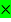 Минимальная удельная площадь придомовой территории G зуmin подобно максимальному коэффициенту застройки Kз квmax убывает с ростом этажности. Поэтому G зуmin, рассчитанная на фиксированную среднюю этажность, например, Nэт=5, является оценкой снизу для диапазона этажности до 5.G зуmin (5) = 1 / (0,254× 5 × 0,75) = 1,05.Минимальная удельная площадь территории для организации стоянок индивидуального автомобильного транспорта рассчитана по данным НГП МО (см. строки 1 и 14 таблицы № 8) о минимально необходимой площади территории объектов для хранения индивидуального автомобильного транспорта при жилищной обеспеченности 20 м2/чел. (2,51+1,5)/20 = 0,20, что соответствует обеспеченности местами стоянки на придомовой территории на уровне не ниже 100% × (2,51+1,5)/(22,5×0,42) =42 %.. Минимальная удельная площадь территории зеленых насаждений с площадками для отдыха, игр и спорта установлены исходя из нормы 7,6 м2 на жителя при жилищной обеспеченности 20 м2/чел. 7,6/20= 0,38.Для средней этажности 3, 9 и 17 этажей минимальные удельные площади рассчитываются аналогично по описанному алгоритму.1.11.3Минимальные расстояния от окон жилых и общественных зданий до придомовых площадок установлены с учетом  требований СП 42.13330.2016.1.11.8Размеры разворотных площадок тупиковых проездов устанавливаются с учетом НГП  МО (см. п. 11.7).1.12.2Минимальный уровень обеспеченности населения территорией для размещение объектов инженерной инфраструктуры установлена c учетом НГП МО (см. раздел I, подраздел 5 п. 5.5 и таблиц №№ 8, 29, 31, 32).1.12.3,таблица 17Показатели обеспечения жителей городского округа объектами газоснабжения принимаются в соответствии с Нормативами потребления природного газа населением при отсутствии приборов учета газа, утвержденными. постановлением Правительства Московской области от 09.11.2006 № 1047/43. 1.12.10,таблица 18Максимальные размеры земельных участков для размещения водоочистных сооружений установлены с учетом ТСН ПЗП-99 МО (см. п. 11.4).1.12.12Максимальные размеры земельных участков для размещения понизительных подстанций установлены с учетом ТСН ПЗП-99 МО (см. п. 11.7).1.13.1-1.13.3Расчетные показатели для кладбищ установлены по НГП МО (см. раздел I, подраздел 5, п.5.19.1.14.1,Максимальный коэффициент застройки земельного участка производственной территории установлена по НГП МО.1.15.4Требования к проектной документации для строительства многоквартирных жилых домов установлены по НГП МО (см. раздел I, п.1.20).1.15.5Требования к проектной документации для строительства объектов физической культуры и спорта, торговли и общественного питания, … установлены по НГП МО (см. раздел I, п.1.20).1.17.1,приложение № 5.Норматив количества рабочих мест установлен по НГП МО (см. приложение № 5)приложение № 3Рекомендуемые минимальные площади земельных участков для размещения объектов социального и коммунально-бытового назначения установлены с учетом [2] (см. приложение Д) и ТСН ПЗП-99 МО (см. приложение П).№ раздела основной частиНаименование расчетных показателей ГПДПТПЗЗ1.2. Расчетные показатели в области жилищного строительства+++1.3. Расчетные показатели обеспеченности территорией для размещения объектов местного значения в границах элементов планировочных структур населенного пункта+++1.4. Расчетные показатели объектов образования+++1.5. Расчетные показатели объектов физической культуры и массового спорта+++1.6. Расчетные показатели объектов културы+++1.7. Расчетные показатели объектов торговли, общественного питания и бытового обслуживания+++1.8. Расчетные показатели автомобильных дорог местного значенияи и транспорного обслуживания+++1. 9. Расчетные показатели объектов для хранения индивидуального автомобильного транспорта+++1.10. 1Расчетные показатели в области озеленения территорий и мест массового отдыха населения+++1.11. Расчетные показатели в области благоустройства придомовой территории++1.12. Расчетные показатели в области электро-, тепло-, газо- и водоснабжения населения, водоотведения++1.13. Расчетные показатели мест захоронения++1.14. Расчетные показатели для производственных территорий++1.15. Расчетные показатели в областях территориальной обороны, гражданской обороны, защиты населения и территории от чрезвычайных ситуаций природного и техногенного характера+1.16. Расчетные показатели объектов связи и иных объектов местного значения+++1.17. Расчетные показатели мест приложения труда++1.18.Особые расчетные показатели для комплексного развития территорий++Сокращения слов и словосочетанийСокращения слов и словосочетанийСокращениеСлово/словосочетаниеГОДгородской округ ДомодедовоДПТдокументация по планировке территориигг.годыдр.другиеМаксДУТДмаксимально допустимыйуровень территориальной доступностиМинДУО минимально допустимый уровень обеспеченностиМНГП ГОДместные нормативы градостроительного проектирования городского округа Домодедово Московской областиНГП МОнормативы градостроительного проектирования Московской областиНПАнормативный правовой актн.п.населенный пунктОМЗобъект местного значенияОМСорганы местного самоуправленияп.пунктпп.подпунктРП ОМЗрасчетные показатели РФРоссийская ФедерацияСП 42.13330.2016Свод правил 42.13330.2016 «Градостроительство. Планировка и застройка городских и сельских поселений» (утв. приказом Министерства строительства и жилищно-коммунального хозяйства РФ от 30.12.2016 № 1034/пр).ТЗтехническое заданиеТКОтвердые коммунальные отходыТСН ПЗП-99 МОТерриториальные строительные нормы Московской области «Планировка и застройки городских и сельских поселений ТСН ПЗП-99 МО» (приняты и введены в действие распоряжением Министерства строительного комплекса Московской области от 17.12.1999 № 339 в соответствии с постановлением Правительства Московской области от 13.04.1998 № 18/11)ст.статьяч.частьСокращения единиц измеренийСокращения единиц измеренийОбозначениеНаименование единицы измеренияед.единицакВкиловольтмин.минутысут.суткитыс. тысячачел.человек№п/пНаименование объектов социального и коммунально-бытового назначенияЕдиница измеренияХарактеристика (вместимость, мощность, пропускная способность) объектовМинимальная площадь земельного участка на единицу измеренияМинимальная площадь земельного участка на единицу измерения№п/пНаименование объектов социального и коммунально-бытового назначенияЕдиница измеренияХарактеристика (вместимость, мощность, пропускная способность) объектовм2га1.Дошкольные образовательные учреждения общего типаМестодо 100100 -500500 и более443830-2.Общеобразовательные учрежденияУчащиеся40-175175-350350-500500-700700-10001000-1500свыше 1500805545403124    22-3.Школы-интернатыУчащиесядо 300300-500500 и более706545-4.Поликлиники, амбулатории, центры общей врачебные практики 100посещений в смену--0,1 и не менее 0,3   га на объект5.Стационары всех типовКойкадо 503006.Аптеки базовые,аптеки, встроенные или пристроенные к зданиямОбъект--0,20,057.Станции скорой медицинской помощиСпециаль-ный автомобиль--0,07 ине менее 0,1 на объект8.Дома-интернаты (пансионаты) общего типа для граждан пожилого возраста (престарелых) и инвалидовМесто-100-9.Дома сестринского уходаКойка-600,6-1,210.Социально-реабилитационные центрыМесто-40,0-11.Торговые центры, предприятия торговли 100 м2 торговой площадидо 250 250-650 -0,080,08-0,0612.Рынки розничной торговлим2 торговой площадидо 60014-13. Рынки сельскохозяйственной продукцииОбъект--0,7-1,014. Предприятия общественного питанияМестодо 5050-150более 15020-2520-151015.Учреждения культуры клубного типаОбъект--0,2-0,316.БиблиотекиОбъект--0,1517.Культовые здания1 тыс. чел.50018.Предприятия бытового обслуживания:в отдельных зданиях;во встроенных помещениях или пристроенных к зданиямРабочее местоОбъект10-50до 10--0,1-0,20,1519.БаниОбъект--0,2-0,420.Прачечные, химчисткиОбъект--0,5-1,021.Жилищно-эксплуатационные организацииОбъект--0,3-1,022.Общественные туалетыОбъект30-80-23.СтадионыОбъект--2,1-3,024.Плоскостные спортивные сооруженияОбъект--0,1-1,525.Спортивные залыОбъект--0,2-0,5N п/пТип автостоянки Площадь территории участка или площадь застройки здания в расчете на одно место стоянки,
м2Примечание1Надземный гараж одноэтажный обвалованный30территория участка, занятого гаражом, возможно использование кровли2Надземный гараж двухэтажный20территория участка, занятого гаражом3Надземный гараж трехэтажный14территория участка, занятого гаражом4Надземный гараж четырехэтажный12территория участка, занятого гаражом5Надземный гараж пятиэтажный и более10территория участка, занятого гаражом6Наземная (открытая) стоянка автомобилей22,5территория участка7Наземная (открытая) стоянка в уширениях проезжих частей проездов18территория участка8Подземный гараж одноярусный в пятне застройки здания55площадь территории под домами9Подземный гараж двухъярусный в пятне застройки здания25площадь территории под домами10Полумеханизированная стоянка автомобилей, использованная на одном из этажей двухэтажного подземного гаража в пятне застройки здания18площадь территории под домами11Подземный гараж одноярусный под дворовой частью35территория участка, возможно использование кровли12Подземный гараж двухъярусный под дворовой частью21территория участка, возможно использование кровли13Механизированная автоматическая парковка автомобилей (не более 50 машино-мест на одну парковку)не менее 8территория участка, занятого автоматической парковкой14Прочие типыне менее 2.0территория участкаВид объектаУсредненные показатели площади территории на 1 рабочее место при расчете рабочих мест для документов территориального планированияУсредненные показатели площади и/или емкости объекта на 1 рабочее место при расчете рабочих мест для документации по планировке территорииТерритории объектов (объекты) производственного назначения, объектов складского и производственно-складского назначения, объектов коммунального хозяйства и инженерной инфраструктуры55 рабочих мест на гектар с учетом установленного максимального коэффициента застройки-Обособленные территории объектов общественно-делового назначения80 рабочих мест на гектар с учетом установленного максимального коэффициента застройки-Территории объектов сельскохозяйственного производства10 рабочих мест на гектар-Территории объектов (объекты) жилого, общественно-делового, бытового и социального назначенияТерритории объектов (объекты) жилого, общественно-делового, бытового и социального назначенияТерритории объектов (объекты) жилого, общественно-делового, бытового и социального назначенияОтдельно стоящее офисное здание-10 м2 в общей площади зданияОтдельно стоящее здание бытового обслуживания-30 м2 общей площади зданияДошкольное образовательное учреждение-20 рабочих мест на 100 единиц емкостиОбщеобразовательное учреждение-15 рабочих мест на 100 единиц емкостиУчреждения дополнительного образования-10 рабочих мест на 100 единиц емкостиУчреждения научные и высшего образования-20 рабочих мест на 100 единиц емкостиУчреждения социального обслуживания-40 м2 общей площади зданияУчреждения здравоохранения, в том числе:
поликлиники, амбулатории, фельдшерские, фельдшерско-акушерские пункты, больницы, медицинские центры различной направленности-30 рабочих мест на 100 посещений
50 рабочих мест на 100 койко-местУчреждения культуры, искусства и спорта, здания и сооружения (объекты) рекреационного назначения и отдыха-60 м2 общей площади зданияБанно-оздоровительные комплексы с бассейнами и тренажерным залом-40 м2 общей площади (без учета зеркала воды)Библиотеки-50 м2 общей площади помещения, но не менее 1 рабочего местаТорговые центры, торгово-офисные центры, магазины площадью менее 5000 м2-15 м2 общей площади здания или по отдельным помещениям и объектам согласно их планируемому функциональному назначению (набором) при условии отражения их площадей в документацииМногофункциональные центры, торговые комплексы, магазины площадью от 5000 до 10000 м2-30 м2 общей площади зданияМногофункциональные центры, торговые и торгово-развлекательные комплексы (центры) площадью более 10000 м2-80 м2 общей площади зданияГостиницы-70 м2 общей площади зданияОбщежития-12 м2 общей площади административных помещенийПредприятия общественного питания-6 посадочных местВстроенные нежилые помещения в многоквартирных домахВстроенные нежилые помещения в многоквартирных домахВстроенные нежилые помещения в многоквартирных домахНежилые арендопригодные помещения без конкретного функционального назначения в первых этажах жилых домов, за исключением площадей встроенных объектов образования, здравоохранения-15 м2 общей площади помещенийОфисные помещения (специально выделенные и установленные проектной документацией) в первых этажах жилых домов-10 м2 общей площади зданияПроизводственные и складские объектыПроизводственные и складские объектыПроизводственные и складские объектыПроизводственные предприятия-150 м2 общей площади производственного зданияПроизводственно-складские комплексы более 10000 м2-250 м2 общей площади помещенияСклады, площадью более 10000 м2-300 м2 общей площади складского помещенияСклады, площадью менее 10000 м2-120 м2 общей площади складского помещенияСклады, площадью менее 20000 м2-120 м2 общей площади складского помещенияОптово-распределительный центр-Согласно расчету по отдельным помещениям и объектам (набором)Объекты транспортной инфраструктурыОбъекты транспортной инфраструктурыОбъекты транспортной инфраструктурыГаражные комплексы, закрытые паркинги при условии установления проектной документацией специально выделенных офисных  и/или технических помещений и отражения этих данных в концепциях и проектах планировок территорий, направляемых на согласование-Для офисных помещений гаражного комплекса, закрытого паркинга (охрана, обслуживание) - 10 кв. метров на 1 рабочее место.Для технических помещений (мойка, сервис, шиномонтаж) – не более 2 единиц рабочих мест на один пост. Вопросы местного значения городского округа и иные права ОМС, имеющие отношение к градостроительному проектированию (согласно Федерального закона от 06.10.2003 № 131-ФЗ)Примерный состав объектов местного значения городского округаНаличие у ОМС полномочий нормирования, да / нет Ст. 16, ч.1, п.3 владение, пользование и распоряжение имуществом, находящимся в муниципальной собственности городского округа– администрация городского округа;– организации, учреждения и предприятия подведомственные городскому округу (не указанные ниже) ДаСт. 16, ч.1, п.4 организация в границах городского округа электро-, тепло-, газо- и водоснабжения населения, водоотведения, снабжения населения топливом в пределах полномочий, установленных законодательством РФ– электростанции отдаленных населенных пунктов;– понизительные подстанции напряжением 110/10 кВ;– распределительные пункты напряжением 10 кВ;– линии электропередачи напряжением 10 кВДаСт. 16, ч.1, п.4 организация в границах городского округа электро-, тепло-, газо- и водоснабжения населения, водоотведения, снабжения населения топливом в пределах полномочий, установленных законодательством РФ– газораспределительные станции; – газораспределительные пункты;– газопровод высокого (среднего) давления;– пункты редуцирования газаДаСт. 16, ч.1, п.4 организация в границах городского округа электро-, тепло-, газо- и водоснабжения населения, водоотведения, снабжения населения топливом в пределах полномочий, установленных законодательством РФ– теплоэлектроцентрали;– котельные;– магистральные сети теплоснабжения;– тепловые перекачивающие насосные станцииДаСт. 16, ч.1, п.4 организация в границах городского округа электро-, тепло-, газо- и водоснабжения населения, водоотведения, снабжения населения топливом в пределах полномочий, установленных законодательством РФ– водозаборы и сопутствующие сооружения;– водоочистные сооружения; – насосные станции;– магистральные сети водоснабженияДаСт. 16, ч.1, п.4 организация в границах городского округа электро-, тепло-, газо- и водоснабжения населения, водоотведения, снабжения населения топливом в пределах полномочий, установленных законодательством РФ– канализационные очистные и сопутствующие сооружения; – канализационные насосные станции;– магистральные сети водоотведенияДаСт. 16, ч.1, п.4 организация в границах городского округа электро-, тепло-, газо- и водоснабжения населения, водоотведения, снабжения населения топливом в пределах полномочий, установленных законодательством РФсклады топливаДаСт. 16, ч.1, п. 5 дорожная деятельность в отношении автомобильных дорог местного значения в границах городского округа, включая создание и обеспечение функционирования парковок (парковочных мест), а также осуществление иных полномочий в области использования автомобильных дорог и осуществления дорожной деятельности в соответствии с законодательством РФ– автомобильные дороги общего пользования местного значения в границах населенных пунктов городского округа, включая искусственные дорожные сооружения, защитные дорожные сооружения и элементы обустройства автомобильных дорог;– стоянки (парковки) транспортных средств, расположенные на автомобильных дорогах;– производственные объекты, используемые при капитальном ремонте, ремонте, содержании автомобильных дорог местного значения (дорожные ремонтно- строительные управления)ДаСт. 16, ч.1, п. 6 обеспечение проживающих в городском округе и нуждающихся в жилых помещениях малоимущих граждан жилыми помещениями, организация строительства и содержания муниципального жилищного фонда, создание условий для жилищного строительства– муниципальный жилищный фонд;– объекты жилищного строительстваДаСт. 16, ч.1, п. 7 создание условий для предоставления транспортных услуг населению и организация транспортного обслуживания населения в границах городского округа– автобусные линии общественного транспорта;– остановки общественного пассажирского транспорта;– автобусные парки, площадки межрейсового отстоя подвижного состава;– транспортно-эксплуатационные предприятия, станции технического обслуживания общественного пассажирского транспортаДаСт. 16, ч.1, п. 8 участие в предупреждении и ликвидации последствий чрезвычайных ситуаций в границах городского округаНет [1]Ст. 16, ч.1, п. 9 организация охраны общественного порядка на территории городского округа муниципальной полициейНет [2].Ст. 16, ч.1, п. 10 обеспечение первичных мер пожарной безопасности в границах городского округаНет [3]Ст. 16, ч.1, п. 11 организация мероприятий по охране окружающей среды в границах городского округаобъекты для размещения органов, осуществляющих контроль за состоянием окружающей средыНет [4]Ст. 16, ч.1, п. 13 организация предоставления общедоступного и бесплатного дошкольного, начального общего, основного общего, среднего общего образования по основным общеобразовательным программам в муниципальных образовательных организациях, организация предоставления дополнительного образования детей в муниципальных образовательных организациях, создание условий для осуществления присмотра и ухода за детьми, содержания детей в муниципальных образовательных организациях, а также осуществление в пределах своих полномочий мероприятий по обеспечению организации отдыха детей в каникулярное время – дошкольные образовательные организации;– общеобразовательные организации:– организации начального общего образования;– организации основного общего образования;– организации среднего общего образования;– внешкольные организации (в том числе центры дополнительного образования детей);– детские оздоровительные лагеря ДаСт. 16, ч.1, п. 14 создание условий для оказания медицинской помощи населению на территории городского округа в соответствии с территориальной программой государственных гарантий бесплатного оказания гражданам медицинской помощимуниципальные медицинские организации, в т. ч.:– больничные организации;– амбулаторно – поликлинические организации (фельдшерско-акушерские пункты);– организации скорой медицинской помощиНет [5]Ст. 16, ч.1, п. 15 создание условий для обеспечения жителей городского округа услугами связи, общественного питания, торговли и бытового обслуживания– отделение почтовой связи;– телефонная сеть общего пользования;– объекты телерадиовещания, доступа к сети – Интернет;– объекты общественного питания;– объекты торговли;– объекты бытового обслуживания ДаСт. 16, ч.1, п. 16 организация библиотечного обслуживания населения, комплектование и обеспечение сохранности библиотечных фондов библиотек городского округа– общедоступные библиотеки;
– детские библиотеки
ДаСт. 16, ч.1, п. 17 создание условий для организации досуга и обеспечения жителей городского округа услугами организаций культуры– дома культуры;– кинозалы;– концертные залы, цирковые площадки;– парки культуры;
– краеведческие и тематические музеи;
– театры по видам искусствДаСт. 16, ч.1, п. 17.1 создание условий для развития местного традиционного народного художественного творчества в городском округе– дом народного творчества;– выставочные площадки для размещения объектов народных художественных промысловДаСт. 16, ч.1, п. 18 сохранение, использование и популяризация объектов культурного наследия (памятников истории и культуры), находящихся в собственности городского округа, охрана объектов культурного наследия (памятников истории и культуры) местного (муниципального) значения, расположенных на территории городского округаобъекты культурного наследия (памятники истории и культуры) местного значенияНет [6]Ст. 16, ч.1, п. 19 обеспечение условий для развития на территории городского округа физической культуры, школьного спорта и массового спорта, организация проведения официальных физкультурно-оздоровительных и спортивных мероприятий городского округа– плоскостные спортивные сооружения (стадионы, корты, спортивные площадки и т. д.);
– спортивные залы;
– физкультурно-оздоровительный комплексы;
– бассейны;
– спортивные тренировочные базы;
– спортивно – оздоровительные лагеряДаСт. 16, ч.1, п. 20 создание условий для массового отдыха жителей городского округа и организация обустройства мест массового отдыха населения– парки (в том числе многофункциональные); – скверы, сады, бульвары, набережные;– пляжи; – площадки для отдыха;– проходы к водным объектам.ДаСт. 16, ч.1, п. 22 формирование и содержание муниципального архиваархив городского округаДаСт. 16, ч.1, п. 23 организация ритуальных услуг и содержание мест захоронения– кладбище;– колумбарий;– бюро ритуального обслуживания ДаСт. 16, ч.1, п. 24 участие в организации деятельности по сбору (в том числе раздельному сбору), транспортированию, обработке, утилизации, обезвреживанию, захоронению твердых коммунальных отходов– полигоны твердых коммунальных отходов, участки компостирования твердых коммунальных отходов;– мусоросжигательные, мусоросортировочные и мусороперерабатывающие объекты;– мусороперегрузочные станции;– сливные станции;– поля складирования и захоронения обезвреженных осадковДаСт. 16, ч.1, п. 25 организация благоустройства территории городского округа (включая освещение улиц, озеленение территории, установку указателей с наименованиями улиц и номерами домов, размещение и содержание малых архитектурных форм)– площадки (детские, для отдыха взрослого населения, спортивные, хозяйственные);– объекты декоративного озеленения;– малые архитектурные формы;– объекты освещения улиц, дорог и площадей, архитектурного освещения, световой информацииДаСт. 16, ч.1, п. 28 организация и осуществление мероприятий по территориальной обороне и гражданской обороне, защиты населения и территории городского округа от чрезвычайных ситуаций природного и техногенного характера– защитные сооружения гражданской обороны (убежища, укрытия);– объекты для размещения сил и средств защиты населения и территории от чрезвычайных ситуаций природного и техногенного характера;– объекты размещения аварийно-спасательной службы, принадлежащей ей техники (оборудования);– сооружения инженерной защиты территории от чрезвычайных ситуаций;– склады материально – технических, продовольственных, медицинских и иных средствНет [7]Ст. 16, ч.1, п. 30 Создание, развитие и обеспечение охраны лечебно- оздоровительных местностей и курортов местного значения на территории городского округа – лечебно-оздоровительные местности и курорты местного значения;– санаторно-курортные организации;– особо охраняемые природные территории местного значенияДаСт. 16, ч.1, п. 31 Организация и осуществление мероприятий по мобилизационной подготовке муниципальных предприятий и учреждений, находящихся на территории городского округа– административные здания;– склады материально – технического обеспеченияНет [8]Ст. 16, ч.1, п. 32 Осуществление мероприятий по обеспечению безопасности людей на водных объектах, охране их жизни и здоровья– спасательные посты, станции на водных объектах (в т. ч. объекты оказания первой медицинской помощи)Нет [9]Ст. 16, ч.1, п. 33 Создание условий для расширения рынка сельскохозяйственной продукции, сырья и продовольствия, содействие развитию малого и среднего предпринимательства, оказание поддержки социально ориентированным некоммерческим организациям, благотворительной деятельности и добровольчеству– бизнес-инкубатор;– технопаркДаСт. 16, ч.1, п. 34 Организация и осуществление мероприятий по работе с детьми и молодежьюДаСт. 16, ч.1, п. 36 Осуществление в пределах, установленных водным законодательством РФ, полномочий собственника водных объектов, установление правил использования водных объектов, включая обеспечение свободного доступа граждан к водным объектам общего пользования и их береговым полосам– водные объекты;– пляжи; – набережные;– проходы к водным объектамДаСт. 16.1, ч.1, п.9 Создание условий для развития туризма;– центры отдыха и развлечений, тематические парки развлечений; 
– дома отдыха, пансионаты, spa – центры, spa – отели; 
– базы отдыха, туристские базы; 
– гостиницы;
– мотели, кемпинги; 
– объекты общественного питания; 
– торговые объекты; 
– пункты проката; 
– бассейны; 
– пляжи общего пользования;
– стоянки маломерного флота; 
– парковки автомобильного транспорта;
– общественные туалетыДаСт. 16.1, ч.1, п.1 Создание музеев городского округа– краеведческий музей;– тематический музейДаИндекс дома,i = 1, 2, …nПлощадь застройки дома,Sз i  , м2,Этажность дома,Nэт i15002250023100054100055100056600976009Индекс дома,i = 1, 2, …nПлощадь застройки дома,Sз i  , м2,Этажность дома,Nэт i15002250023100054100055100056600976009Индекс дома,i = 1, 2, …nПлощадь застройки дома,Sз i  , м2,Этажность дома,Nэт i1500225003312004412005